(Ministru kabineta2021. gada 5. februārarīkojums Nr. 72)Saliedētas un pilsoniski aktīvas sabiedrības attīstības pamatnostādnes 2021.–2027.gadamSatura rādītājsSaīsinājumu sarakstsANO	Apvienoto Nāciju organizācijaĀM	Ārlietu ministrijaCSP	Centrālā statistikas pārvaldeES 	Eiropas SavienībaESS 		Eiropas Sociālais pētījums (European Social Survey)EEZ		Eiropas Ekonomikas zonaFM		Finanšu ministrijaIeM 	Iekšlietu ministrijaIZM 	Izglītības un zinātnes ministrija KM 	Kultūras ministrija LM 	Labklājības ministrija MK 	Ministru kabinetsNAP2027	Latvijas Nacionālais attīstības plāns 2021.–2027.gadamNEPLP 	Nacionālā elektronisko plašsaziņas līdzekļu padomeNIPSIPP	Nacionālās identitātes, pilsoniskās sabiedrības un integrācijas politikas pamatnostādnes 2012.–2018.gadamNVO 	Nevalstiskās organizācijas PMIF 	Patvēruma, migrācijas un integrācijas fondsPMLP 	Pilsonības un migrācijas lietu pārvalde SIF 	Sabiedrības integrācijas fonds SKDS		Tirgus un sabiedriskās domas pētījumu centrs SKDSVK		Valsts kancelejaIevadsSaliedētas un pilsoniski aktīvas sabiedrības attīstības pamatnostādnes 2021.–2027.gadam (turpmāk – pamatnostādnes) ir vidēja termiņa politikas plānošanas dokuments pilsoniskas sabiedrības un demokrātijas politikas jomā. Pamatnostādnes ir politikas ietvars, kas nodrošina nacionālās identitātes, pilsoniskas sabiedrības un integrācijas politikas pēctecību un Latvijas Nacionālajā attīstības plānā 2021.–2027.gadam (turpmāk – NAP2027) noteikto mērķu un uzdevumu ieviešanu atbilstoši NAP2027 6.prioritātes „Vienota, droša un atvērta, sabiedrība” uzstādījumiem, mērķiem un uzdevumiem.Pamatnostādnes izstrādātas atbilstoši Kultūras ministrijas nolikumā noteiktajai kompetencei, kas nosaka, ka Kultūras ministrija izstrādā valsts politiku sabiedrības integrācijas jomā (4.7.1 apakšpunkts). Papildu kompetence noteikta Kultūras ministrijas nolikuma 5.1.6 un 5.1.7 apakšpunktā, kas nosaka, ka KM īsteno valsts politiku sabiedrības integrācijas jomā un sekmē pilsoniskās sabiedrības attīstību un starpkultūru dialogu, kā arī koordinē atbalsta sistēmas pilnveidi, lai veicinātu imigrantu veiksmīgu iekļaušanos sabiedrībā. Vienlaikus ņemts vērā šīs politikas horizontālais raksturs un citu ministriju nolikumos noteiktās atbilstošās kompetences un uzdevumi.Pamatnostādņu izstrādei tika izveidota starpinstitucionāla darba grupa, kuras sastāvā iekļauti pārstāvji no Valsts prezidenta kancelejas, Valsts kancelejas, Pārresoru koordinācijas centra, Kultūras ministrijas, Izglītības un zinātnes ministrijas, Labklājības ministrijas, Ārlietu ministrijas, Iekšlietu ministrijas, Vides aizsardzības un reģionālās attīstības ministrijas, Satiksmes ministrijas, Aizsardzības ministrijas, Zemkopības ministrijas, Veselības ministrijas un Sabiedrības integrācijas fonda. Novērotāja statusā tika uzaicināts UNESCO (Apvienoto Nāciju Izglītības, zinātnes un kultūras organizācija) Latvijas Nacionālās komisijas pārstāvis (turpmāk – darba grupa).Darba grupa definēja nākamajā pamatnostādņu periodā risināmos jautājumus – uzticēšanās (sociālā un politiskā), nacionālās identitātes stiprināšana, latviešu valodas lietošana ikdienas saziņā, pilsoniski aktīvas sabiedrības attīstība, migrācijas (emigrācijas un imigrācijas) ietekme uz sabiedrības attīstību. Atbilstoši darba grupas noteiktajiem risināmajiem jautājumiem, tika izstrādāts diskusiju dokuments konsultācijām ar Latvijas iedzīvotājiem un organizēti divi diskusiju cikli Latvijas reģionos. Diskusijas notika 2019.gada oktobrī (18 pilsētās un apdzīvotās vietās, 350 dalībnieki) un 2020. gada februārī (piecos plānošanas reģionos, ap 150 dalībnieki), kopā iesaistot vismaz 500 dalībnieku. Diskusijās saņemtie iedzīvotāju viedokļi un priekšlikumi, kā arī iepriekšējā perioda pamatnostādņu īstenošanas izvērtējums un pētījumu dati ir pamats pamatnostādņu izstrādei.I Pamatnostādņu kopsavilkumsIepriekšējā perioda vidēja termiņa plānošanas dokuments „Nacionālās identitātes, pilsoniskās sabiedrības un integrācijas politikas pamatnostādnes 2012.–2018.gadam” (turpmāk – NIPSIPP) tika izstrādāts 2011.gadā. NIPSIPP nodrošināja jaunu integrācijas politikas attīstības virzību, ietverot virkni jautājumu, kas pirms tam netika risināti, piemēram, nacionālā identitāte, valoda un kultūrtelpa, informācijas telpa, sociālā atmiņa, kā arī kalpoja par pamatu jaunu politikas jomu attīstībai:izpildot NIPSIPP uzdevumu kvalitatīvas, demokrātiskas informācijas telpas plašsaziņas līdzekļu lomas palielināšanai integrācijā, tika pamatota nepieciešamība Mediju politikas nodaļas izveidei, kas savukārt deva pamatu pastāvīgas mediju politikas jomas definēšanai un, sākot no 2016.gada, mediju politikas plānošanas dokumentu izstrādei; NIPSIPP īstenošanas uzraudzības padomes izveidotā diasporas politikas darba grupa, kuras uzdevums bija koordinēt diasporas jautājumu attīstību, un ikgadējā konference „Latvieši pasaulē – piederīgi Latvijai” lika pamatu Diasporas politikas likuma (stājās spēkā 2019.gada 1.janvārī) izstrādei un pamatoja atsevišķas, par diasporas politikas attīstību un īstenošanu atbildīgas, struktūrvienības nepieciešamību Ārlietu ministrijā.2012.–2018.gada pasākumi tika plānoti, gan uzrunājot visu sabiedrību kopumā, gan vēršoties pie konkrētām mērķauditorijām, piemēram, diasporas, mazākumtautībām (tai skaitā romiem), trešo valstu pilsoņiem (tostarp personām, kam nepieciešama starptautiskā aizsardzība), bērniem un jauniešiem, NVO iesaistītajiem iedzīvotājiem. Šāda pieeja nodrošināja pasākumu atbilstību dažādu sabiedrības grupu vajadzībām, taču vienlaikus tā radīja arī mērķu un resursu sadrumstalotību, kā arī sarežģīja pārvaldību. 2017.gadā Kultūras ministrija sadarbībā ar Latvijas Universitātes Diasporas un migrācijas pētījumu centru un tā piesaistītajiem ekspertiem, organizēja analīzes un izpētes darbu par priekšlikumiem turpmākā perioda politikas attīstībai. Īstenotās politikas analīze, kā arī citi pētījumi un reģionos rīkotajās iedzīvotāju diskusijās paustie viedokļi norādīja uz nepieciešamību pielietot atšķirīgu pieeju nākamā perioda pamatnostādņu plānošanā, vēršot to uz iedzīvotāju iekļaujošu līdzdalību un saliedētas sabiedrības attīstību. Iekļaujoša līdzdalība ir ceļš uz atvērtu sabiedrību, kurā tiek cienītas un atbalstītas visu sabiedrības locekļu intereses neatkarīgi no etniskās izcelsmes, tiesiskā statusa, veselības stāvokļa vai citām atšķirībām, kas var vai mēdz kļūt par atstumtības cēloņiem (atšķirīga attieksme, stereotipi, diskriminācija). Saliedētas sabiedrības koncepts Latvijas politikas dienaskārtībā sāka veidoties līdz ar Satversmes preambulas pieņemšanu 2014.gadā un pēc būtības atspoguļo tos centienus, kuru īstenošana tika uzsākta līdz ar NIPSIPP ieviešanu. Satversmes preambula sniedz Latvijas valstiskuma redzējumu, definē vērtības un saliedētas sabiedrības attīstības pamatus – „Latvija kā demokrātiska, tiesiska, sociāli atbildīga un nacionāla valsts balstās uz cilvēka cieņu un brīvību, atzīst un aizsargā cilvēka pamattiesības un ciena mazākumtautības. Latvijas tauta aizsargā savu suverenitāti, Latvijas valsts neatkarību, teritoriju, tās vienotību un demokrātisko valsts iekārtu. Latvijas identitāti Eiropas kultūrtelpā kopš senlaikiem veido latviešu un lībiešu tradīcijas, latviskā dzīvesziņa, latviešu valoda, vispārcilvēciskās un kristīgās vērtības. Uzticība Latvijai, latviešu valoda kā vienīgā valsts valoda, brīvība, vienlīdzība, solidaritāte, taisnīgums, godīgums, darba tikums un ģimene ir saliedētas sabiedrības pamats. Ikviens rūpējas par sevi, saviem tuviniekiem un sabiedrības kopējo labumu, izturoties atbildīgi pret citiem, nākamajām paaudzēm, vidi un dabu.”Satversmē un nacionāla līmeņa hierarhiski augstākajos attīstības plānošanas dokumentos (Latvijas ilgtspējīgas attīstības stratēģija 2030, Latvijas NAP2027) un likumos noteiktais veido pamatnostādņu stratēģiskās robežlīnijas. Papildu ceļa karti nosaka Eiropas Savienības (turpmāk – ES) un starptautiska līmeņa saistības demokrātijas, cilvēktiesību, pretdiskriminācijas, dzimumu līdztiesības un trešo valstu pilsoņu integrācijas jomā (skatīt 2.pielikumu).2016.gadā Latvija kļuva par pilntiesīgu Ekonomiskās sadarbības un attīstības organizācijas dalībvalsti (Organization for Economic Co-operation and Development). Ekonomiskās sadarbības un attīstības organizācija definē, ka saliedēta sabiedrība ir sabiedrība, kas darbojas visu sabiedrības locekļu labklājībai, cīnās pret sociālo atstumtību, veido piederības sajūtu, veicina uzticēšanos un nodrošina tās locekļiem augšupejošu sociālo mobilitāti jeb līdzdalības un rīcības iespēju paaugstināšanos neatkarīgi no sociālā statusa.ES un citos starptautiskos pētījumos sabiedrības saliedētība tiek saistīta ar kopības izjūtu, sabiedrības spēju atjaunoties un orientāciju uz kopīgu labumu. Sabiedrības saliedētība tiek cieši saistīta arī ar ekonomisko izaugsmi un valstu labklājību. ES līmenī definētais saliedētas sabiedrības koncepts ietver trīs savstarpēji saistītas dimensijas (skat. 1.attēlu 7.lpp): iedzīvotāju savstarpējās attiecības – savstarpēja uzticēšanās, sociālo tīklu veidošanās, sabiedrības daudzveidības pieņemšana; iesakņošanās jeb piederība – ticība valsts institūcijām, taisnīguma izpratne un cieša saikne ar valsti;izpratne par kopējo labumu – iedzīvotāju atbildības izjūta par līdzcilvēkiem un vēlme palīdzēt jeb solidaritāte, cieņa pret vispārīgiem sabiedrības noteikumiem un pilsoniskā/politiskā līdzdalība.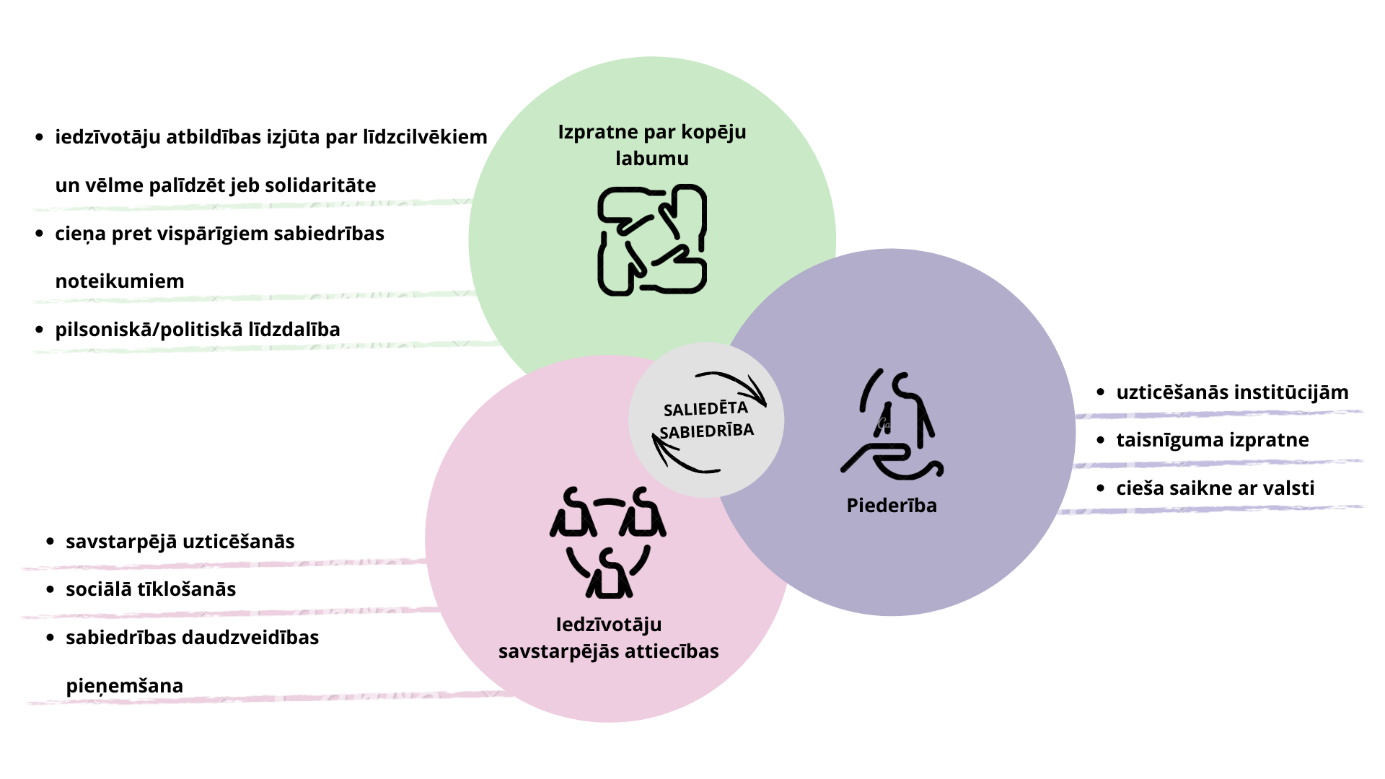 1.attēlsNAP2027 viena no augstākā līmeņa prioritātēm ir uzticēšanās. Iedzīvotāju savstarpējā uzticēšanās cieši saistīta ar sadarbības prasmēm un līdzdarbības prasmēm, jo īpaši attīstot pilsonisko izglītību un sabiedrības izpratni par demokrātiskiem procesiem valstī, tai skaitā lēmumu pieņemšanas procedūru un pilsoniskās sabiedrības lomu demokrātiskā valstī. Stipra, zinoša un aktīva pilsoniskā sabiedrība ir būtisks demokrātiskas valsts un cilvēka drošumspējas stūrakmens. Savukārt sabiedrības uzticēšanās valstij, kā arī aktīva un saliedēta sabiedrība rada priekšnoteikumus pilsoniskās sabiedrības pašorganizēšanās un efektīvas darbības spējām. Iedzīvotāji iesaistās un veido kopienas, kas spēj sadarboties kopīgu mērķu labā, tādējādi nostiprinot un vairojot kopīgo labumu ilgtspējīgai sabiedrības un valsts attīstībai. Savstarpējā uzticēšanās vairo solidaritāti un uzticēšanos arī valsts institūcijām. Līdz ar to uzticēšanās vairošana ir izvirzīta kā pamatnostādņu augstākā līmeņa prioritāte.Pamatnostādnēs risināmie jautājumi ir saskaņoti ar NAP2027 6.prioritātē „Vienota, droša un atvērta sabiedrība” noteiktajiem uzdevumiem, un to ietvars plānots, ņemot vērā NAP2027 ieviešanai plānotās nozaru pamatnostādnes, kuru ietekme attiecināma uz saliedētas sabiedrības veidošanos tā, lai atsevišķie plānošanas dokumenti nepārklātos, bet būtu savstarpēji papildinoši. Kā jau minēts NAP2027, prioritātes „Vienota, droša un atvērta sabiedrība” mērķa sasniegšana ir nesaraujami saistīta ar pozitīvu vidi ģimenē, gūto pieredzi bērnībā, emocionālo labklājību un personīgo pašapziņu, nodrošinātām pamatvajadzībām, tostarp pietiekamiem ienākumiem un finansiālu stabilitāti, kvalitatīvu izglītību un pašrealizēšanās iespējām darbā, kultūrā un sportā. Sabiedrība nevar būt vienota, droša un atvērta, ja sabiedrībā netiek stiprināta sociālā iekļaušana un attīstīta empātija.Vienlaikus, ar dažādu jomu kopējo pasākumu ietekmi uz saliedētas sabiedrības attīstību, atsevišķi jautājumi ir risināmi horizontāli, savstarpēji sadarbojoties dažādām nozarēm (skat. 2.attēlu 9.lpp.). Ar izglītības jomu cieši saistīti latviešu valodas vides jautājumi un pilsoniskās izglītības jautājumi (Izglītības un zinātnes ministrija), ārvalstu pilsoņu sociālās iekļaušanās jautājumi (Labklājības ministrija), sabiedrības līdzdalības jomā nozīmīga loma ir sabiedrības izglītošanai par demokrātiskas valsts pamatiem un vērtībām un līdzdalības koordinēšana par Ministru kabineta kompetencē esošajiem jautājumiem (Valsts kanceleja), kā arī sabiedrības iesaistīšanai vietējās un reģionālās attīstības jautājumu risināšanā, ģeogrāfisko kopienu un digitālo prasmju stiprināšanai (Vides aizsardzības un reģionālās attīstības ministrija, Ekonomikas ministrija, Izglītības un zinātnes ministrija un Labklājības ministrija). Nacionālās drošības koncepcijā ir noteikti gan iekšējās, gan ārējās drošības aspekti, kam ir būtiska nozīme saliedētas un pilsoniski aktīvas sabiedrības attīstībā. Visu no Latvijas aizbraukušo valstspiederīgo līdzdalību un saikni ar Latviju nodrošina Diasporas likums (Ārlietu ministrija), kura īstenošana saistīta ar kultūras, izglītības, reģionālās attīstības u.c. jomām. 2.attēlā (skat. 9.lpp.) piedāvājam ieskatu politikas sasaistei ar citām nozarēm.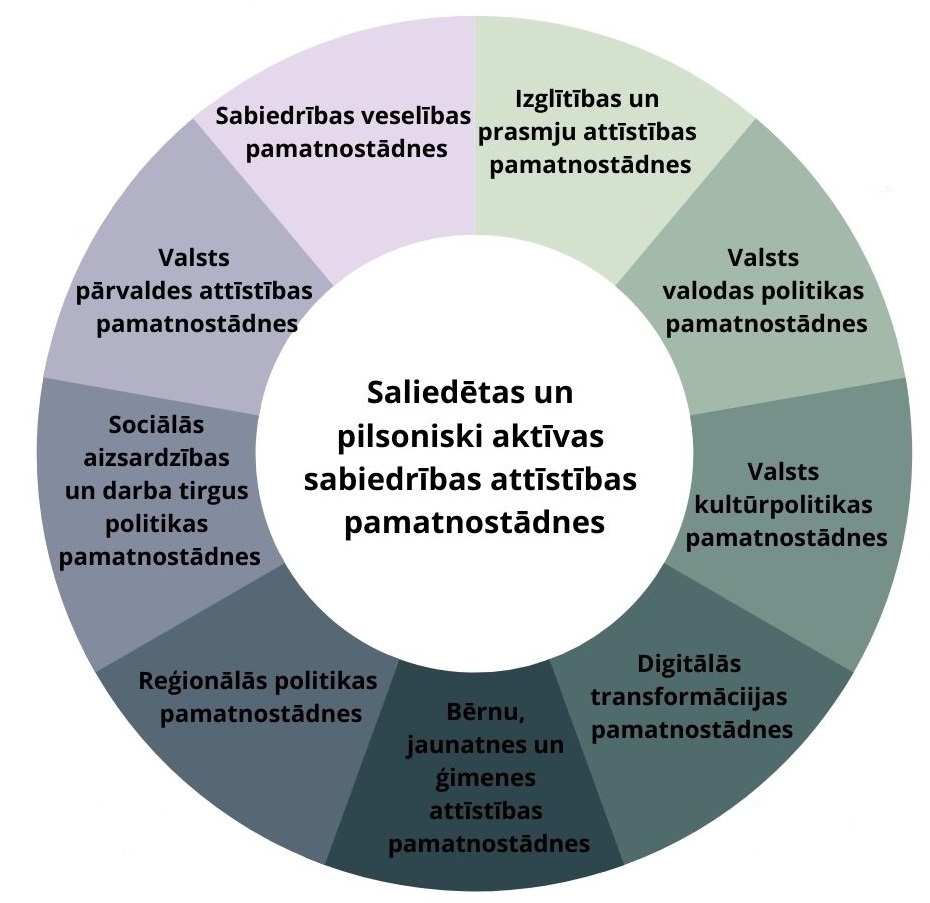 2.attēlsPamatnostādnēs plānots veicināt nacionālās identitātes un piederības sajūtas nostiprināšanos, iekļaujošas līdzdalības un pilsoniskās pratības paaugstināšanos, stiprināt kvalitatīvu un drošu demokrātiskās līdzdalības un informācijas telpu, veicināt Latvijā dzīvojošo ārvalstu pilsoņu līdzdalību sabiedrībā, kā arī mazināt negatīvos stereotipos balstītu attieksmi pret dažādām sabiedrības grupām. Pamatnostādņu rīcība plānota trīs virzienos – nacionālās identitātes stiprināšana, pilsoniskās sabiedrības attīstība un integrācija. Ņemot vērā to, ka sabiedrība attīstās, iedzīvotājiem savstarpēji mijiedarbojoties, kā arī to, ka labākie rezultāti tiek sasniegti, līdzdarbojoties praksē, visi trīs pamatnostādnēs definētie virzieni jāskata savstarpējā mijiedarbībā.Iedzīvotāju brīva griba un iesaistīšanās ir pamats plānoto mērķu sasniegšanai, līdz ar to rezultāti lielā mērā ir atkarīgi no Latvijas iedzīvotāju motivācijas un iespējām līdzdarboties un apgūt jaunas zināšanas, prasmes un attieksmes. Vienlaikus jāņem vērā NAP2027 vīzija – „valsts pārvaldība ir divu virzienu process, kurā ierosināt un panākt jaunus uzlabojumus var ikviens pilsonis vai organizācija. Valsts un pašvaldību iestādes proaktīvi sadarbojas ar sabiedrību un bauda tās uzticēšanos efektīvu risinājumu, pretimnākošas attieksmes un izcilas reputācijas dēļ”, kas saliedētas sabiedrības mērķu sasniegšanā saistīta arī ar valsts un pašvaldību institūciju izpratni par iedzīvotāju centieniem un vajadzībām, pastāvīga un atklāta dialoga veidošanu, cieņpilnu attieksmi un savstarpējo sadarbību. Lai nodrošinātu līdztiesīgu partnerību, nepieciešami ieguldījumi tās attīstībā, nodrošinot mērķtiecīgu pilsoniskās sabiedrības attīstību un radot pamatu pilsoniskajam dialogam un pilsoniskajām iniciatīvām – brīvprātīgajam darbam, filantropijai, interešu aizstāvībai u.c. Esošās situācijas detalizēts apraksts, kā arī pētījumos balstīti fakti un dati pievienoti 1.pielikumā. Savukārt pārskats par sasaisti ar nacionāla un starptautiska līmeņa dokumentiem pievienots 2.pielikumā, izmantotās literatūras un datu avotu saraksts pievienots 3.pielikumā.II Saliedētas un pilsoniski aktīvas sabiedrības attīstības politikas mērķisSaliedētas sabiedrības politikas virsmērķis ir nacionāla, solidāra, atvērta un pilsoniski aktīva sabiedrība, kuras pastāvēšanas pamats ir Satversmē noteiktās demokrātiskās vērtības un cilvēktiesības, latviešu valoda un latviskā kultūrtelpa.Pamatnostādņu virsmērķa sasniegšanas vispārīgais princips: iekļaujoša līdzdalība, kas ikvienam nodrošina iespējas iesaistīties valsts pārvaldībā un nodrošina plašu sabiedrības pārstāvniecību visā tās daudzveidībā, ir pamats zināšanu un prasmju apguvei, lai stiprinātu nacionālo identitāti, latviešu valodu, sociālo uzticēšanos, iedzīvotāju solidaritāti un sadarbību. Tādējādi uzdevumu līmenī ir svarīgi gan saglabāt mērķu fokusu, gan kā saturisko ietvaru ievērot šādas tematiskās caurviju prioritātes: nacionālā identitāte, latviešu valoda,uzticēšanās, solidaritāte,sadarbība.III Politikas rezultāti un rezultatīvie rādītājiIV Rīcības virzieni un uzdevumiLai nodrošinātu nozares politikas pēctecību, pamatnostādnēs saglabāti iepriekšējā plānošanas perioda pamatnostādņu rīcības virzieni nacionālās identitātes stiprināšanai un pilsoniskās sabiedrības attīstībai. No jauna izveidots rīcības virziens „Integrācija”, lai risinātu to iedzīvotāju līdzdalības jautājumus, kuru līdzdalību sabiedrībā kavē sociālas barjeras, piemēram, valodas, kultūras atšķirību, informācijas u.c. 1. Rīcības virziens: Nacionālā identitāte un piederība1.1. Stiprināt valstiskuma apziņu un piederības sajūtu Latvijai.1.2. Veicināt latviešu valodas kā sabiedrību vienojoša pamata nostiprināšanos ikdienas saziņā.1.3. Veicināt vienojošas sociālās atmiņas izpratnes veidošanos sabiedrībā.2. Rīcības virziens: Demokrātijas kultūra un iekļaujošs pilsoniskums2.1.Veicināt iedzīvotāju demokrātijas prasmju un zināšanu apguvi atbilstoši globālajiem un laikmeta izaicinājumiem, tai skaitā mūžizglītības kontekstā.2.2. Stiprināt pilsoniskās sabiedrības attīstību un ilgtspēju, veidojot pilsonisku kultūru un attīstot iekļaujošu pilsoniskumu.2.3. Veidot kvalitatīvu, drošu un iekļaujošu demokrātiskās līdzdalības un informācijas telpu.3. Rīcības virziens: Integrācija3.1. Veicināt Latvijā dzīvojošo ārvalstu pilsoņu integrāciju sabiedrībā.3.2. Sekmēt iedzīvotāju izpratni par sabiedrības daudzveidību, mazinot negatīvos stereotipos balstītu attieksmi pret dažādām sabiedrības grupām.1. Rīcības virziens. Nacionālā identitāte un piederībaLatviešu valoda un kultūrtelpa veido nacionālās identitātes pamatu, tā stiprina piederību nācijai un Latvijas valstij. Tāpēc latviešu valodas un latviskās kultūrtelpas saglabāšana un nostiprināšana ir Latvijas ilgtermiņa attīstības prioritāte. Latvijas ilgtspējīgas attīstības stratēģijā līdz 2030.gadam ir uzsvērts, ka nākotnē reģioni un valstis, kas nostiprinās un attīstīs savu identitāti, iegūs svarīgas salīdzinošas priekšrocības globālajā sacensībā, jo arvien lielāka vērtība būs atšķirīgajam un savdabīgajam. Pasaules un Eiropas kultūras daudzveidības kontekstā Latvijai ir svarīgi saglabāt un attīstīt savu identitāti, valodu, nacionālās kultūras vērtības un tās kultūras telpai raksturīgo dzīvesveidu, lai, radoši izmantojot citu kultūru auglīgo ietekmi un veicinot atvērtību, stiprinātu valsts konkurētspējas potenciālu. Nacionālās identitātes dimensijas atklāj nacionālās piederības saturu. Pētnieki nodala šādas nacionālās identitātes dimensijas: 1) psiholoģiskā dimensija (lepnums, emocionālās piederības saites, kurām nav nepieciešams kāds racionāls skaidrojums);2) kultūra (vērtības, pārliecība, tradīcijas, paradumi, valoda);3) teritoriālā piederība, kas ietver uzskatus par mājām, par dabas resursiem, ainavu un vietu;4) vēsturiskās atmiņas, kas ļauj izjust lepnumu par savu valsti, gūt iedvesmu un pacilātību par savām saknēm;5) politiskā dimensija, kas veido indivīda pilsoniskās saites ar valsti un sabiedrību: pienākumi, tiesības, vērtības, lojalitāte, aktīva pilsoniskā pozīcija;6) kopīga ekonomika.1.1.Stiprināt valstiskuma apziņu un piederības sajūtu LatvijaiNacionālā identitāte ir indivīda piederības sajūta nacionālajai, valstiskajai kopienai. Nacionālajai identitātei ir īpaša loma valstī, jo tā veido valsts iedzīvotāju kopības izjūtu, piederību nācijai; nacionālā identitāte ietver sevī valstisko un personisko. Piederības sajūta nacionālajai kopienai ir tā saite, kas ļauj indivīdam justies kā valstiskās kopienas loceklim. Spēcīga un iekļaujoša nacionālā identitāte veicina Latvijas sabiedrības drošumspēju un var iedvesmot cilvēkus radošumam, sadarbībai un pašiniciatīvām. Šāds identitātes modelis palīdz stiprināt arī Latvijas diasporas piederības sajūtu Latvijas tautai un līdz ar to stiprina Latvijas valstspiederīgo sociālo kapitālu pāri valsts robežām. Latvijas valsts simtgades atzīmēšana bija plašu un mērķtiecīgu pasākumu pamatā, kas aktualizēja Latvijas valstiskuma veidošanās nozīmīgākos notikumus un bija katalizators piederības sajūtas un saliedētības kāpumam Latvijas sabiedrībā. Līdzās organizētiem pasākumiem – svētkiem, koncertiem, izstādēm u.tml. gan Latvijā, gan ārvalstīs tika atbalstītas visdažādākās iedzīvotāju iniciatīvas, kā arī radītas paliekošas vērtības kultūrā, izglītībā un mākslā.  Latvijas valsts simtgades devīze „Es esmu Latvija” aicināja Latvijas iedzīvotājus apzināties katra sabiedrības locekļa īpašo lomu Latvijas nākotnē un vērtību ilgtspējā. Latvijas valsts simtgades ietvaros īstenotie pasākumi ir sekmējuši gan nacionālās identitātes stiprināšanos, gan vienojošas sociālās atmiņas veidošanos Latvijas sabiedrībā. Kopīgu svētku svinēšana, Latvijas sasniegumi kultūrā un sportā, „zaļais” dzīvesveids un dabas bagātības tiek augsti novērtētas visās sabiedrības grupās un tām nemainīgi ir vienojošs potenciāls saliedētas sabiedrības attīstībā, kas pēctecīgi turpināms arī nākamajā periodā. Iedzīvotāju diskusijas un pētījumi liecina, ka nacionālās identitātes būtība un saturs iedzīvotājiem joprojām ir neskaidrs. Tas biežāk tiek saistīts ar etnisko identitāti, vai piederību tikai savai kopienai, līdz ar to veidojas attālināts skatījums uz valsti, un tas dominē neatkarīgi no tautības. Savstarpējās un politiskās uzticēšanās rādītāji, kā arī attieksme pret valsts institūcijām un darbību kopumā liecina, ka sabiedrībā ir zema izpratne par to, ka ikvienam indivīdam ir loma valsts veidošanā, un no mūsu attieksmes un rīcības ir atkarīgs kopējais labums jeb valsts attīstība un labklājība. Plaisu starp iedzīvotājiem un valsti bieži rada valsts un pašvaldību institūciju dialoga trūkums vai nepietiekama kvalitāte, skaidrojot pieņemtos lēmumus un risinājumus. Plaisu sabiedrībā arī radījusi ienākumu nevienlīdzība, kas nereti rada pilsonisko apātiju un bieži ir pamats izvēlei pamest Latviju, nejūtot piederības sajūtu un spēju ietekmēt situāciju. Lai nostiprinātos savstarpējā un politiskā uzticēšanās, kas balstīta pārliecībā, ka ikviens tiek uzklausīts un cienīts, nepieciešams attīstīt jēgpilnus un mūsdienīgus sabiedrības līdzdalības un lēmumu pieņemšanas procesus. Tam nepieciešami dažādi resursi, ne tikai finanšu instrumenti, bet arī iedzīvotāju resursi – zināšanas, prasmes un attieksme, kuras nepieciešams attīstīt, uzlabot un nostiprināt. Līdz ar to šī uzdevuma ieviešana cieši saistīta ar otrā rīcības virziena uzdevumu “Veicināt iedzīvotāju demokrātijas prasmju un zināšanu apguvi atbilstoši globālajiem un laikmeta izaicinājumiem, tai skaitā mūžizglītības kontekstā”. 1.2. Veicināt latviešu valodas kā sabiedrību vienojoša pamata nostiprināšanos ikdienas saziņāLatviešu valoda ir mūsu kultūras mantojums, kas nākamajām paaudzēm nodod mutvārdu tradīcijas, tā ir nācijas veidošanās un vienošanās simbols, pamats, lai stiprinātu piederības sajūtu Latvijai. Tā ir arī svarīgs priekšnoteikums, lai iekļautos Latvijas informācijas telpā. Latviešu valodas telpa sniedzas pāri Latvijas robežām, un tās attīstībā un saglabāšanā nozīmīga loma ir ne tikai tai sabiedrības daļai, kas dzīvo Latvijā, bet arī tiem Latvijas valstspiederīgajiem, kas dzīvo citās pasaules valstīs. Pēdējo piecu gadu laikā ir pieaudzis latviešu valodas pratēju un lietotāju īpatsvars Latvijas mazākumtautību pārstāvju vidū, un visizteiktāk tas redzams jaunākajās vecuma grupās. Šādi apstākļi paver iespējas stiprināt latviešu valodas lomu starpgrupu komunikācijā, jo paaudžu nomaiņas rezultātā latviešu valodas kā saziņas valodas potenciāls latviešu un Latvijas mazākumtautību vidū palielinās. Vienlaikus pētījumi parāda, ka latviešu valodas lietošanas intensitāte publiskajā telpā un ikdienas neformālajās attiecībās nepieaug atbilstoši nozīmīgajam valodas pratēju skaita kāpumam. Pētnieki to saista ar sabiedrībā iesakņotiem uzvedības modeļiem, kad latvieši joprojām nereti sarunā ar citā valodā runājošajiem mēdz pāriet uz krievu valodu vai citu svešvalodu, kuras tādējādi gūst pārsvaru pār latviešu valodu. Salīdzinoši jauns izaicinājums ir citu valodu, it īpaši angļu valodas lietojuma pieaugums sabiedrībā ikdienā, kas ne tikai konkurē ar latviešu valodu, bet arī apdraud pareizas latviešu valodas lietojumu sabiedrībā un informatīvajā telpā, tai skaitā medijos. Joprojām ir nozares, kurās saglabājas lingvistiskās diskriminācijas situācijas, proti, darba devēja nepamatotas un Valsts valodas likumam neatbilstošas prasības pārvaldīt svešvalodu, visbiežāk krievu valodu. Ņemot to vērā, sekmīgai latviešu valodas attīstībai nepieciešami kompleksi risinājumi, kas nodrošina gan latviešu valodas apguves sistēmu, gan stiprinošu un motivējošu vidi valodas lietošanai.Valsts valodas politikas pamatnostādnes 2021.–2027.gadam būs galvenais instruments latviešu valodas attīstības jomā, vienlaikus šīs pamatnostādnes palīdzēs veicināt latviešu valodas kā līdzdalības valodas nostiprināšanos ikdienas saziņā, sniedzot ieguldījumu latviešu valodas stiprināšanā kopumā.1.3. Veicināt vienojošas sociālās atmiņas izpratnes veidošanos sabiedrībāNācijas apzināšanās un izpratne par tās veidošanos ir gan iedzīvotāju piederības sajūtas pamats, gan Latvijas tēla nozīmīga sastāvdaļa Eiropas un arī globālā mērogā. Latvijā sociālā atmiņa ir viens no būtiskākajiem nacionālās, etniskās un sociālās identitātes veidotājiem un arī robežu iezīmētājiem starp sociālajām grupām. Otrais pasaules karš, okupācijas režīmu represijas un PSRS okupācijas laikā mērķtiecīgi veiktā migrācijas politika radīja kultūras traumu, kuras sekas jūtamas joprojām, un sadala iedzīvotājus atmiņu kopienās. „Robežšķirtni galvenokārt rada atšķirīgā attieksme pret padomju okupāciju, Latvijas iekļaušanu PSRS sastāvā un valstiskuma atjaunošanas leģitimitāti, pašu Padomju Savienību un tā laika Krieviju. Lielā mērā šīs sašķeltības cēlonis ir iedzīvotāju atšķirīgā dzīves pieredze, viņu attiecības ar Latviju un iekļaušanos tās iedzīvotāju vidū. Tie paši iemesli nosaka arī to, ka šai robežšķirtnei piemīt etnisks un lingvistisks raksturs, ciktāl tas vienādojies ar jau minēto attieksmi pret pagātni”. Sociālās atmiņas jautājumi politikas dienaskārtībā tika aktualizēti līdz ar NIPSIPP apstiprināšanu. NIPSIPP īstenošana bija pamats vairāku sociālās atmiņas iniciatīvu uzsākšanai. Šajā periodā paveikts liels darbs, paplašinot skolēnu, mazākumtautību pārstāvju un trešo valstu pilsoņu Latvijas vēstures zināšanu ieguves iespējas. Radīti moderni vēstures mācību materiāli, paplašināta vēstures informācijas bāze interneta vidē, izdoti izglītojuši un populāri vēstures materiāli drukātā un video formātā. Sekmēta arī vēstures tematikas muzeju, it īpaši Latvijas Okupācijas muzeja, darbība un publiskās aktivitātes, atbalstīti citu vēstures un sociālās atmiņas institūciju pasākumi. Vienlaikus NIPSIPP izvērtējuma rezultāti liecina, ka iedzīvotāju vidū joprojām ir daudz neskaidrību un mītu. Neizdiskutēti un nesaprasti vēstures jautājumi rada pamatu sociālajai spriedzei un veido konfliktu potenciālu. Valsts nostāja un regulāra skaidrojoša komunikācija ar sabiedrību par sociālās atmiņas jautājumiem ir svarīgi aspekti izpratnes veidošanai sociālās atmiņas jomā. Iepriekšējā periodā tika uzsākts izskaidrojošais darbs, lai novērstu dezinformācijas plūsmu un nepatiesu mītu izplatīšanu par sarežģītiem vēstures notikumiem, veicot regulāru izpēti un sabiedrības informēšanu. Lai nostiprinātu jau sasniegtos rezultātus vienojošas sociālās atmiņas jomā, kā arī veicinātu piederības sajūtas nostiprināšanos, nākamajā politikas plānošanas posmā ir nepieciešams vērst sabiedrības uzmanību arī uz tādiem vēstures notikumiem un faktiem, kas dažādās sabiedrības grupās tiek vērtēti pozitīvi, piemēram, Satversmes sapulces sasaukšana vai Atmodas laiks. Tādējādi tiktu veicināta arī citu Latvijas valstiskuma vēsturē svarīgu, sociālo atmiņu veidojošu un sabiedrību vienojošu notikumu akcentēšana publiskajā telpā.Lai uzlabotu izziņas procesu, digitālās tehnoloģijas sniedz interaktīvu veidu sabiedrības, tostarp jauniešu, uzrunāšanai un iesaistīšanai diskusijās par vēsturi un sociālo atmiņu. Nepieciešams veicināt latviešu valodas, kultūras, vēstures iekļaušanos arī digitālo izklaides tehnoloģiju jomā: virtuālajā un papildinātajā realitātē, datorspēlēs. Līdztekus iepriekš minētajam, tas ir viens no vektoriem, kas palīdzēs stiprināt skolēnu, mazākumtautību pārstāvju un trešo valstu pilsoņu Latvijas vēstures zināšanas un apguves iespējas, kā arī kalpos kā instruments nacionālās un reģionālās identitātes saglabāšanai, tai skaitā diasporā.Papildus iepriekšējā periodā risinātajiem jautājumiem, dienaskārtībā ir ienākuši arī jauni sociālās atmiņas aspekti, kas saistīti ar kultūrvēsturisko novadu un kultūrvēsturiskās identitātes lomu. 2. Rīcības virziens. Demokrātijas kultūra un iekļaujošs pilsoniskumsIepriekšējā perioda analīze liecina, ka skaitliski mērāmā izteiksmē līdzdalības rādītāji uzlabojas, tomēr kvalitatīvie rādītāji, kas saistīti ar attieksmi pret dažādām norisēm sabiedrībā un prasa emocionālu klātbūtni, piemēram, savstarpējā uzticēšanās, politiskā uzticēšanās, viedoklis par spēju ietekmēt lēmumus, uzlabojas lēni.Tas nozīmē, ka pilsoniskās sabiedrības un demokrātijas attīstībā ir nepieciešamas kvalitatīvas izmaiņas un plānotajiem pasākumiem nepieciešams piešķirt noteiktu saturu un mērķtiecību kvalitatīvu izmaiņu virzienā, kas ietver arī pilsoniskās un politiskās līdzdalības, pilsoniskās izglītības un sabiedrības izpratnes par demokrātiskiem procesiem valstī, brīvprātīgā darba, filantropijas un citu svarīgu demokrātisku un sociālu kopienu veicināšanu.Demokrātijas kultūra jeb pilsoniska kultūra nav jauns jēdziens, bet līdz šim pilsoniskās sabiedrības attīstības dokumentos tas nav lietots. Demokrātijas kultūru var definēt kā iedzīvotāju vēlmi un iespējas gan individuāli, gan kopā aktīvi līdzdarboties sabiedrību ietekmējošo jautājumu pārvaldībā.  To var skaidrot arī kā valsts autoritātes atzīšanu un ticību politiskās līdzdalības svarīgumam – demokrātiska pārvaldība nav iespējama, ja iedzīvotāji nav informēti par politiskajiem procesiem un paši tajos nav iesaistīti. Demokrātijas kultūras pastāvēšanu iedzīvotājos raksturo pilsoniskās sabiedrības locekļu aktīvs, efektīvs un ilgstošs ieguldījums kopēja labuma un kolektīvo lēmumu izstrādes attīstībā.Mērķtiecīgi un jēgpilni līdzdalības procesi var pozitīvi ietekmēt demokrātijas attīstību. Vienlaikus kvalitātes sasniegšanai nepieciešami resursi, un galvenais resurss, kas nepieciešams gan iedzīvotājiem, gan publiskajai pārvaldei, ir atbilstošas zināšanas, prasmes un attieksmes. Šie resursi spējināmi, praksē ieviešot labas pārvaldības principus, sabiedrībai un publiskajai pārvaldei sadarbojoties kopīgi definētu, vienotu attīstības mērķu, risinājumu un labākas nākotnes vārdā, kā arī nodrošinot pastāvīgu informācijas apmaiņu un iespējas uzlabot sadarbības kvalitāti visos līmeņos.2.1. Veicināt iedzīvotāju demokrātijas prasmju un zināšanu apguvi atbilstoši globālajiem un laikmeta izaicinājumiem, tai skaitā mūžizglītības kontekstāPilsoniskās sabiedrības attīstība ir cieši saistīta ar globālajiem un laikmeta izaicinājumiem. Lai sabiedrība un indivīds spētu reaģēt uz globālajiem un laikmeta izaicinājumiem, ir jāpieaug arī iedzīvotāju zināšanām un prasmēm.  Pilsoniskās izglītības uzdevums ir radīt iedzīvotājiem motivāciju līdzdarbībai un veicināt individuālo atbildību par valsts attīstību. Tas ir līdzeklis, kā stiprināt nacionālo un pilsonisko identitāti un izpratni par Latvijas sabiedrības vērtību kopumu. Iedzīvotāju pilsoniskās pratības tiešs atspoguļojums ir ikdienas praksē pielietotās līdzdalības formas. „Latvijas iedzīvotāju iesaiste dažādos sabiedriskās un politiskās līdzdalības veidos nav vienmērīga. Lai gan visai liela daļa Latvijas iedzīvotāju nav sabiedriski vai politiski aktīva, tomēr Latvijā nav vērojama arī bezcerīga sabiedriski politiskā apātija. Izaicinājumi ir saistīti galvenokārt ar nevienlīdzīgu pieeju resursiem, kas ir būtiski iesaistei dažādās līdzdalības formās (biedrībās, brīvprātīgajā darbā, lēmumu pieņemšanā u.c.), kā arī ar to, ka dažos potenciāli rezultatīvākajos iesaistes veidos piedalās izteikti zems iedzīvotāju īpatsvars.” Piemēram, aplūkojot atsevišķu iesaistes veidu izplatību, secināms, ka pirmajā trijniekā ietilpst naudas ziedošana vai vākšana, petīciju parakstīšana un mēģinājumi pārliecināt līdzcilvēkus balsot noteiktā veidā. Visretāk īstenotie līdzdalības veidi ir viedokļu paušana medijos, brīvprātīgais darbs vēlēšanu kampaņā un darbošanās kādā iniciatīvas grupā; tie prasa to praktizētājiem salīdzinoši daudz brīvā laika, kā arī izglītību un specifiskas prasmes. Cilvēku iesaisti dažādās līdzdalības formās ietekmē arī viņu uztvere par iespēju ietekmēt rīcībpolitiku. Saskaņā ar ESS datiem 2015.gadā Latvijā šis rādītājs bija kritiski zems – 1,51 (skalā no 0 līdz 10). Lai nodrošinātu iedzīvotāju iesaistīšanos valsts procesos, nepieciešams nodrošināt pastāvīgi pieejamu informāciju par demokrātijas un līdzdalības būtību un attīstīt tādas pilsoniskās izglītības un līdzdalības formas, kas atbilst iedzīvotāju resursiem, kā arī ir pielāgotas iedzīvotāju iespējām līdzdarboties. 2.2. Stiprināt pilsoniskās sabiedrības attīstību un ilgtspēju, veidojot pilsonisku kultūru un attīstot iekļaujošu pilsoniskumuPēdējo 10 gadu laikā pilsoniskās sabiedrības jautājumi galvenokārt skatīti un risināti biedrību un nodibinājumu darbības kontekstā. Līdz ar to NVO sektors ir strauji audzis, pēdējo septiņu gadu laikā palielinoties par 50%, vienlaikus iesaistīto cilvēku skaits biedrībās ir nemainīgi zems – 5,1% Latvijas iedzīvotāju. Vienlaikus arvien aktuālākas un aktīvākas kļūst neformālas iedzīvotāju iniciatīvas un iesaistīšanās veidi. Ņemot vērā to, ka parasti iedzīvotājiem piederības sajūta vietai pašidentifikācijas skalā atrodas augstu, nepieciešams attīstīt līdzdalības formas, kas plānotas un balstītas gan iedzīvotāju vietējā līmeņa vajadzībās, piemēram, apkaimju un kopienu attīstības iniciatīvas atbilstoši dzīves videi – lielās pilsētas, mazpilsētas, lauku teritorijas, gan digitālas līdzdalības risinājumus attālinātas līdzdalības nodrošināšanai, vienlaikus paredzot atbilstošus risinājumus tai sabiedrības daļai, kurai nav pietiekamas digitālas prasmes vai kurai nav pieejama piekļuve tehnoloģijām vai digitālās līdzdalības rīkiem.Vienlaikus nepieciešams saglabāt un attīstīt arī to potenciālu, kas jau piemīt organizētajai pilsoniskajai sabiedrībai, mērķtiecīgi un jēgpilni stiprinot gan cilvēkresursu, gan finansiālo kapacitāti. Organizētā pilsoniskā sabiedrība nodrošina plašu interešu aizstāvību un kvalitatīvu līdzdalību lēmumu pieņemšanā un politiku veidošanā, uzturot pastāvīgu pilsonisko dialogu ar lēmumu pieņēmējiem. Tai ir būtiska loma sabiedrības spējā būt noturīgai ārkārtas situācijās (valsts drošība, civilā aizsardzība, pandēmijas). Stipra, zinoša un aktīva pilsoniskā sabiedrība ir būtisks demokrātiskas valsts un cilvēka drošumspējas stūrakmens. Pilsoniskās sabiedrības attīstībai nepieciešami pasākumi, kas uzlabo spēju pašorganizēties, mobilizēties un rīkoties atbildīgi. Jaunus izaicinājumus rada pieaugošā urbanizācija un lauku teritoriju depopulācija (iztukšošanās), kas aktualizē nepieciešamību ieviest viedās pārvaldības idejas ģeogrāfiski attālinātās teritorijās un mudina attīstīt atbilstošas sociālās inovācijas valsts pārvaldē. Latvijas lauku teritorijā pēdējās desmitgadēs ir vērojama izteikta apdzīvotības blīvuma samazināšanās. Sarūkot iedzīvotāju skaitam, ievērojami pieaug ceļu un sociālās infrastruktūras uzturēšanas un dažādu iedzīvotājiem nepieciešamo pakalpojumu izmaksas, tādējādi samazinot to pieejamību. Īpaši tas skar sociālās atstumtības riskam pakļautās grupas – cilvēkus ar zemiem ienākumiem, personas ar funkcionēšanas ierobežojumiem, vientuļus pensionārus, daudzbērnu ģimenes. Situāciju vēl vairāk saasina visai izteiktā lauku iedzīvotāju noslāņošanās. Pētījumi liecina, ka ievērojamai daļai lauku iedzīvotāju (tie ir gados jaunākie, nodarbinātie, ar augstākiem ienākumiem, mobilitātes iespējām utt.) ir lielākas iespējas dažādus pakalpojumus izmantot ne tikai savā dzīvesvietā, kur tie nav pieejami, vai ir zemas kvalitātes, bet arī tur, kur tie pieejami labākā kvalitātē – bieži vien pat ļoti tālu no dzīvesvietas. Tāpat jāņem vērā, ka daļa Latvijas valstspiederīgo dzīvo dažādās pasaules valstīs un vēlas aktīvi piedalīties Latvijas attīstības procesos. Šādas pieejas veidošanā, līdztekus nacionālā līmenī noteiktam regulējumam un politikas pasākumiem, svarīga ir kvalitatīva sadarbība starp pašvaldību un valsts institūcijām un iedzīvotājiem, tostarp jauniešiem. Kvalitātes pamatā ir politikas veidotāju un iedzīvotāju zināšanas par demokrātiju un savstarpēja uzticēšanās, kā arī zināšanas un prasmes savu tiesību aizstāvēšanai diskriminācijas gadījumā un vēlēšanās veidot pilsonisko dialogu. Pilsoniskais dialogs veido saikni starp pilsoniskās sabiedrības pārstāvjiem un nodrošina mijiedarbību ar valdību un tās pārstāvjiem, tādējādi veicinot pamattiesību ievērošanu atbilstoši Satversmei un ES Pamattiesību hartai. Digitālo prasmju jautājums ieņem būtisku lomu iekļaujošas un pilsoniski aktīvas sabiedrības stiprināšanā, kas līdztekus mainīgajiem sociāli ekonomiskajiem apstākļiem un izaicinājumiem veicinās sabiedrības izaugsmi un spēju pielāgoties esošai situācijai. Vienlaikus digitālo prasmju attīstīšana nodrošina iespēju aktīvi iesaistīties un izteikt viedokli par valsts un pašvaldību institūciju izstrādātajiem attīstības plānošanas dokumentiem.Vietējā jeb ģeogrāfisko kopienu līmenī galvenie izaicinājumi ir saistīti ar ienākumu nevienlīdzību un augstu nabadzības risku atsevišķām iedzīvotāju grupām, kā arī izteiktu uzticēšanās plaisu starp iedzīvotājiem un valsts pārvaldi vai pašvaldībām, kas veicina negatīvu pašuztveri un atsvešināšanos no politiskajiem procesiem, īpaši, iedzīvotājiem ar zemiem ienākumiem. Kopienu un apkaimju līmeņa aktivitātes ir iespēja veidot iekļaujošu un atvērtu sabiedrību, kurā tiek cienītas un atbalstītas visu sabiedrības locekļu intereses neatkarīgi no etniskās izcelsmes, tiesiskā statusa, veselības stāvokļa vai citām atšķirībām, kas var vai mēdz kļūt par izstumšanas cēloņiem (atšķirīga attieksme, stereotipi un diskriminācija). Būtiski radīt iedzīvotājiem drošu vidi, kurā tiem nav jābaidās par viedokļa paušanu.Reģionālās politikas pamatnostādņu 2021.–2027.gadam uzdevums „Plašākas sabiedrības iesaiste reģionālās politikas mērķu sasniegšanā” paredz plašākas sabiedrības, NVO, vietējo sabiedrības grupu un ikviena iedzīvotāja iesaisti teritoriju attīstības jautājumu risināšanā, tai skaitā nodrošinot līdzdalības budžeta ieviešanu pašvaldībās. Plānojot pamatnostādņu aktivitātes, jānodrošina saskaņotība ar Reģionālās politikas pamatnostādnēm.2.3.Veidot kvalitatīvu, drošu un iekļaujošu demokrātiskās līdzdalības un informācijas telpuLai veidotos vienota izpratne par Latvijas valsts pamatiem, demokrātiskas sabiedrības pastāvēšanai un attīstībai nozīmīgām vērtībām un sadarbības principiem, būtiska ir kopēja kvalitatīva informācijas un demokrātisko diskusiju telpa, kura nodrošinātu gan visu sabiedrību aptverošu komunikāciju līdzdalības veicināšanai, gan valsts institūciju iespējas uzklausīt un sazināties ar Latvijas iedzīvotājiem un valstspiederīgajiem ārzemēs, izskaidrojot pieņemtos lēmumus un iniciatīvas.Informācijas un komunikācijas tehnoloģiju strauja attīstība sniedz iespējas virzīties uz viedas un efektīvas pārvaldes modeli. Vienlaikus jāņem vērā, ka iedzīvotāju iespējas un prasmes nepieaug tādā pašā tempā un to attīstībai nepieciešams mērķtiecīgs atbalsts. No iedzīvotāju prasmēm un iespējām lietot viedos risinājumus lielā mērā būs atkarīga no Rīgas un reģionālajiem centriem attālināto ģeogrāfisko kopienu dzīvotspēja un ekonomiskā izaugsme, kas savukārt ir stimuls iedzīvotāju palikšanai savā dzīvesvietā. Latvijā darbojas bibliotēku un kultūras centru tīkls, kurā iesaistītais personāls pilda kopienas dzīves katalizatoru funkciju. Institūciju iniciatīvas, kā arī pilsoniskā sabiedrība ir potenciāls, kas var nodrošināt līdzsvaru starp tehnoloģiju attīstību un iedzīvotāju spējām un iespējām to lietot.Papildus viedo tehnoloģiju pielietojumam pārvaldībā, nozīmīga dimensija ir informācijas telpas drošībai. Informācijas telpā tiek veiktas mērķtiecīgas dezinformācijas un citu valstu propagandas kampaņas ar nolūku ietekmēt sabiedrisko domu un sabiedrības vērtīborientāciju, demoralizēt sabiedrību, veicināt sabiedrības šķelšanos, mazināt uzticēšanos Latvijas valstij un tās institūcijām, Eiropas Savienībai un Ziemeļatlantijas līguma organizācijai (North Atlantic Treaty Organization – NATO). Jāveicina sabiedrības izpratne par dezinformācijas metodēm un noturība pret dezinformācijas ietekmi, pievēršot īpašu uzmanību sabiedrības izglītošanai, lai atšķirtu objektīvu informāciju no dezinformācijas un propagandas, tādā veidā veicinot iedzīvotāju kritisko domāšanu un spēju analizēt, vērtēt un atpazīt pret to īstenotās informatīvās ietekmes aktivitātes. Jāveicina jaunatnes izglītošana medijpratībā, tādējādi ilgtermiņā stiprinot gados jaunākās sabiedrības daļas psiholoģisko noturību pret apdraudējumiem un ļaunprātīgu rīcību informācijas telpā. Vienlaikus jāturpina nodrošināt finansējumu medijpratības veicināšanai Mediju atbalsta fonda ietvaros, tādējādi veicinot sabiedrības izglītošanu medijpratībā, tostarp, dezinformācijas, propagandas un manipulatīvas informācijas atpazīšanai. 3. Rīcības virziens. Integrācija3.1. Veicināt Latvijā dzīvojošo ārvalstu pilsoņu līdzdalību sabiedrībāLatvijas iedzīvotāju demogrāfiskais sastāvs ir dinamiski mainīgs lielums un to ietekmē gan dabiskais pieaugums, gan migrācijas procesi. Iedzīvotāju brīva kustība un globalizācija veido jaunu realitāti, kas Latvijas kultūras vidē ienes gan kultūru, gan valodu daudzveidību. Iedzīvotāju aizbraukšana rada darbaspēka deficītu, kas kavē ekonomikas augšupeju, savukārt imigrācijas veicinātā kultūru daudzveidība rada izaicinājumu latviskās kultūrtelpas un nacionālās identitātes vērtību saglabāšanai. Kultūru daudzveidības strauja palielināšanās ir izaicinājums arī saliedētas sabiedrības attīstībai, kam būs nepieciešami elastīgi un inovatīvi risinājumi.Latvijā arvien biežāk ieceļo to valstu, kas ir ārpus ES un Eiropas Ekonomikas zonas, gan ES un Eiropas Ekonomikas zonas pilsoņi, tai skaitā arī personas, kurām nepieciešama starptautiskā aizsardzība. Statistiski nozīmīgākie ieceļošanas iemesli ir ģimenes apvienošana, investīcijas, nodarbinātības un mācību uzsākšana. Līdz šim ārvalstu pilsoņu integrācijas pasākumi tika nodrošināti ES finanšu instrumentu ietvaros (Eiropas Trešo valstu valstspiederīgo integrācijas fonds 2007.–2013.gadam, Patvēruma migrācijas un integrācijas fonds 2014.–2020.gadam), kas noteica integrācijas pasākumu mērķauditoriju, ierobežojot to ar pakalpojumu sniegšanu tikai personām, kas ieceļojušas no trešajām valstīm. Tas nozīmē, ka aktuāls ir jautājums par integrācijas un atbalsta pasākumiem ES un Eiropas Ekonomikas zonas valstu pilsoņiem. Ir nepieciešams veidot tādus atbalsta mehānismus, kas veicina katra sabiedrības jaunpienācēja piekļuvi agrīnajiem integrācijas pasākumiem, sociālo kontaktu veidošanu un attīstību Latvijas sabiedrībā, dažādu speciālistu izglītošanu par starpkultūru komunikācijas jautājumiem, konsultāciju procesa ar jaunpienācējiem pilnveidošanu, kā arī regulāru ārvalstu pilsoņu integrācijas monitoringu.Lai arī imigrantu integrācijas jautājumi ir ES dalībvalstu kompetence, tomēr ES līmenī kopš 2004.gada tiek izstrādāti vienoti koordinācijas instrumenti, piemēram, ES imigrantu integrācijas pamatprincipi (Common Basic Principles for integration of third country nationals), kas joprojām ir aktuāls dokuments un pamats ieteikumiem imigrantu integrācijas jomā. Pamatprincipiem ir rekomendējošs raksturs un tie iesaka svarīgākos jautājumus, kuriem vēlams pievērst īpašu uzmanību, veidojot integrācijas politiku. Neraugoties uz atšķirīgajiem ieceļošanas pamatiem, imigrantu iekļaušanās sabiedrībā skar gan saskarsmes jautājumus, gan iekļaušanos izglītībā un darba tirgū, gan piekļuvi veselības un citiem pakalpojumiem. Viens no imigrantu integrācijas pamatprincipiem nosaka, ka „pamatzināšanas vietējās sabiedrības valodas, vēstures un institūciju jomā ir neaizstājami integrācijas faktori; imigrantu sekmīga integrācija ir iespējama tikai tad, ja tiem sniedz iespēju iegūt šīs pamatzināšanas.” Viens no biežāk minētajiem faktoriem, kas kavē ārvalstu pilsoņu iekļaušanos sabiedrībā, ir latviešu valodas nezināšana. Latviešu valodas apguves mācību organizatoru vērtējumā saglabājas augsts pieprasījums pēc latviešu valodas mācībām. Pieprasījums pēc latviešu valodas kursiem ir ne tikai to trešo valstu pilsoņu vidū, kuri Latvijā ir iebraukuši, salīdzinoši nesen, bet arī to vidū, kuri šeit dzīvo ilgāk par diviem gadiem.Lai vienlaikus nodrošinātu ārvalstu pilsoņu integrāciju un saliedētas sabiedrības veidošanos, nepieciešama sistēmiska pieeja, kas nodrošina gan valodas apguvi, gan rada motivējošu vidi tās lietošanai, gan sniedz informāciju un zināšanas par Latvijas vēsturi, demokrātijas vērtībām, kā arī tradīcijām un latvisko kultūras telpu, tādējādi palīdzot iekļauties un piedalīties sabiedrības dzīvē.	3.2. Sekmēt iedzīvotāju izpratni par sabiedrības daudzveidību, mazinot negatīvos stereotipos balstītu attieksmi pret dažādām sabiedrības grupāmSaliedētas sabiedrības veidošanās ir atkarīga ne tikai no valsts institūciju izveidotām atbalsta programmām un līdzdalības instrumentiem, bet arī no cilvēku savstarpējām attiecībām un cieņas pret līdzcilvēkiem, kas balstīta izpratnē par sabiedrības daudzveidību visās tās dimensijās.Risks saliedētas sabiedrības attīstībai ir arī manipulācijas risks, kas sabiedrību pakļauj stereotipu varai, tādējādi novedot pat līdz diskriminācijai. Lai novērstu diskriminācijas riskus, ir nepieciešams vairot sabiedrības izpratni par daudzveidību, kā arī stiprināt starpgrupu un starpetniskās komunikācijas prasmes. Lielākais spriedzes risks Latvijā identificēts starp bagātiem un trūcīgiem cilvēkiem (4,4) un dažādu tautību cilvēkiem (4,1). Līdz ar to, līdztekus ienākumu nevienlīdzības un atstumtības jautājumu risināšanai, uzmanība jāpievērš starpetniskajām attiecībām un mazākumtautību līdzdalībai. Vienlaikus jāņem vērā, ka iespēju nevienlīdzība var būt saistīta ar vēl virkni citu dažādu aspektu – dzīves vietu un vidi, pakalpojumu pieejamību, bioloģiskas dabas aspektiem (dzimums, vecums, invaliditāte, funkcionēšanas ierobežojumi, ārējais izskats u.c.) un citiem, kas var kļūt par cēloni nepamatoti atšķirīgai attieksmei un ierobežojumiem pilnvērtīgi piedalīties sabiedrības dzīvē.Latvijas sabiedrībā vēsturiski līdzās latviešiem dzīvojušas mazākumtautības, tostarp romi. Mazākumtautību tiesības saglabāt un attīstīt savu valodu, etnisko un kultūras savdabību ir noteiktas Latvijas Republikas Satversmē (114.pants). Latvijas kultūrtelpas unikalitātes saglabāšana un attīstība visā tās daudzveidībā ir bijusi valsts prioritāte kopš neatkarības atjaunošanas. 1995.gadā Latvija parakstīja Eiropas Padomes Vispārējo konvenciju par nacionālo minoritāšu aizsardzību. Saskaņā ar likuma „Par Vispārējo konvenciju par nacionālo minoritāšu aizsardzību” 2.pantu termins „nacionālās minoritātes”, kas nav definēts Konvencijā, Konvencijas izpratnē nozīmē Latvijas pilsoņus, kuri kultūras, reliģijas vai valodas ziņā atšķiras no latviešiem, paaudzēm ilgi tradicionāli dzīvojuši Latvijā un uzskata sevi par piederīgiem Latvijas valstij un sabiedrībai, vēlas saglabāt un attīstīt savu kultūru, reliģiju vai valodu. Saskaņā ar Latvijas Republikas deklarācijā par Konvencijā sniegto nacionālās minoritātes definīciju, personas, kuras nav Latvijas vai citas valsts pilsoņi, bet pastāvīgi un legāli dzīvo Latvijas Republikā, nepieder nacionālajai minoritātei. Tomēr, personas, kuras sevi identificē ar šai definīcijai atbilstošu nacionālo minoritāti, var izmantot Konvencijā paredzētās tiesības, ja vien likums nenosaka izņēmumus.Rīcības virzienu uzdevumi, to izpildes termiņš un atbildīgā/līdzatbildīgā institūcijaV Indikatīvs ietekmes novērtējums uz valsts un pašvaldību budžetiemKultūras ministrs 	N. Puntulis1. Rīcības virziens: Nacionālā identitāte un piederība (NAP2027 [399]; [404])1. Rīcības virziens: Nacionālā identitāte un piederība (NAP2027 [399]; [404])1. Rīcības virziens: Nacionālā identitāte un piederība (NAP2027 [399]; [404])1. Rīcības virziens: Nacionālā identitāte un piederība (NAP2027 [399]; [404])1. Rīcības virziens: Nacionālā identitāte un piederība (NAP2027 [399]; [404])1. Rīcības virziens: Nacionālā identitāte un piederība (NAP2027 [399]; [404])1. Rīcības virziens: Nacionālā identitāte un piederība (NAP2027 [399]; [404])1. Rīcības virziens: Nacionālā identitāte un piederība (NAP2027 [399]; [404])1. Politikas rezultāts: Paaugstinājies Latvijas iedzīvotāju īpatsvars, kas jūtas piederīgi Latvijai, izprot un apzinās Latvijas valstiskuma vērtību; uzlabojušās latviešu valodas prasmes dažādās mērķa grupās un tās tiek praktiski lietotas ikdienas situācijās.1. Politikas rezultāts: Paaugstinājies Latvijas iedzīvotāju īpatsvars, kas jūtas piederīgi Latvijai, izprot un apzinās Latvijas valstiskuma vērtību; uzlabojušās latviešu valodas prasmes dažādās mērķa grupās un tās tiek praktiski lietotas ikdienas situācijās.1. Politikas rezultāts: Paaugstinājies Latvijas iedzīvotāju īpatsvars, kas jūtas piederīgi Latvijai, izprot un apzinās Latvijas valstiskuma vērtību; uzlabojušās latviešu valodas prasmes dažādās mērķa grupās un tās tiek praktiski lietotas ikdienas situācijās.1. Politikas rezultāts: Paaugstinājies Latvijas iedzīvotāju īpatsvars, kas jūtas piederīgi Latvijai, izprot un apzinās Latvijas valstiskuma vērtību; uzlabojušās latviešu valodas prasmes dažādās mērķa grupās un tās tiek praktiski lietotas ikdienas situācijās.1. Politikas rezultāts: Paaugstinājies Latvijas iedzīvotāju īpatsvars, kas jūtas piederīgi Latvijai, izprot un apzinās Latvijas valstiskuma vērtību; uzlabojušās latviešu valodas prasmes dažādās mērķa grupās un tās tiek praktiski lietotas ikdienas situācijās.1. Politikas rezultāts: Paaugstinājies Latvijas iedzīvotāju īpatsvars, kas jūtas piederīgi Latvijai, izprot un apzinās Latvijas valstiskuma vērtību; uzlabojušās latviešu valodas prasmes dažādās mērķa grupās un tās tiek praktiski lietotas ikdienas situācijās.1. Politikas rezultāts: Paaugstinājies Latvijas iedzīvotāju īpatsvars, kas jūtas piederīgi Latvijai, izprot un apzinās Latvijas valstiskuma vērtību; uzlabojušās latviešu valodas prasmes dažādās mērķa grupās un tās tiek praktiski lietotas ikdienas situācijās.1. Politikas rezultāts: Paaugstinājies Latvijas iedzīvotāju īpatsvars, kas jūtas piederīgi Latvijai, izprot un apzinās Latvijas valstiskuma vērtību; uzlabojušās latviešu valodas prasmes dažādās mērķa grupās un tās tiek praktiski lietotas ikdienas situācijās.Rezultatīvais rādītājsRezultatīvais rādītājsDatu avotsMērvienībaBāzes gadsBāzes vērtība2024. gads2027. gads1.1.Lepnums par piederību Latvijai (ļoti tuvs, tuvs) ESS%201588,992951.2.Pieaugušo iedzīvotāju īpatsvars, kuri prot latviešu valodu un kuru dzimtā valoda nav latviešu valoda (25-64 g. v.)CSP%201681,582,5842. Rīcības virziens: Demokrātijas kultūra un iekļaujošs pilsoniskums (NAP2027 [400]; [48]; [401]; [402]; [416]; [417]; [418]; [420]; [421]; [405])2. Rīcības virziens: Demokrātijas kultūra un iekļaujošs pilsoniskums (NAP2027 [400]; [48]; [401]; [402]; [416]; [417]; [418]; [420]; [421]; [405])2. Rīcības virziens: Demokrātijas kultūra un iekļaujošs pilsoniskums (NAP2027 [400]; [48]; [401]; [402]; [416]; [417]; [418]; [420]; [421]; [405])2. Rīcības virziens: Demokrātijas kultūra un iekļaujošs pilsoniskums (NAP2027 [400]; [48]; [401]; [402]; [416]; [417]; [418]; [420]; [421]; [405])2. Rīcības virziens: Demokrātijas kultūra un iekļaujošs pilsoniskums (NAP2027 [400]; [48]; [401]; [402]; [416]; [417]; [418]; [420]; [421]; [405])2. Rīcības virziens: Demokrātijas kultūra un iekļaujošs pilsoniskums (NAP2027 [400]; [48]; [401]; [402]; [416]; [417]; [418]; [420]; [421]; [405])2. Rīcības virziens: Demokrātijas kultūra un iekļaujošs pilsoniskums (NAP2027 [400]; [48]; [401]; [402]; [416]; [417]; [418]; [420]; [421]; [405])2. Rīcības virziens: Demokrātijas kultūra un iekļaujošs pilsoniskums (NAP2027 [400]; [48]; [401]; [402]; [416]; [417]; [418]; [420]; [421]; [405])2. Politikas rezultāts: Palielinājies iedzīvotāju skaits, kas aktīvi iesaistās dažādās sabiedrības līdzdalības aktivitātēs; pieaugusi iedzīvotāju ticība spējai ietekmēt rīcībpolitiku un apmierinātība ar demokrātijas darbību; uzlabojusies iedzīvotāju savstarpējā sadarbība un uzticēšanās; paaugstinājusies visas sabiedrības pilsoniskā un politiskā uzticēšanās; uzlabojusies iedzīvotāju medijpratība.2. Politikas rezultāts: Palielinājies iedzīvotāju skaits, kas aktīvi iesaistās dažādās sabiedrības līdzdalības aktivitātēs; pieaugusi iedzīvotāju ticība spējai ietekmēt rīcībpolitiku un apmierinātība ar demokrātijas darbību; uzlabojusies iedzīvotāju savstarpējā sadarbība un uzticēšanās; paaugstinājusies visas sabiedrības pilsoniskā un politiskā uzticēšanās; uzlabojusies iedzīvotāju medijpratība.2. Politikas rezultāts: Palielinājies iedzīvotāju skaits, kas aktīvi iesaistās dažādās sabiedrības līdzdalības aktivitātēs; pieaugusi iedzīvotāju ticība spējai ietekmēt rīcībpolitiku un apmierinātība ar demokrātijas darbību; uzlabojusies iedzīvotāju savstarpējā sadarbība un uzticēšanās; paaugstinājusies visas sabiedrības pilsoniskā un politiskā uzticēšanās; uzlabojusies iedzīvotāju medijpratība.2. Politikas rezultāts: Palielinājies iedzīvotāju skaits, kas aktīvi iesaistās dažādās sabiedrības līdzdalības aktivitātēs; pieaugusi iedzīvotāju ticība spējai ietekmēt rīcībpolitiku un apmierinātība ar demokrātijas darbību; uzlabojusies iedzīvotāju savstarpējā sadarbība un uzticēšanās; paaugstinājusies visas sabiedrības pilsoniskā un politiskā uzticēšanās; uzlabojusies iedzīvotāju medijpratība.2. Politikas rezultāts: Palielinājies iedzīvotāju skaits, kas aktīvi iesaistās dažādās sabiedrības līdzdalības aktivitātēs; pieaugusi iedzīvotāju ticība spējai ietekmēt rīcībpolitiku un apmierinātība ar demokrātijas darbību; uzlabojusies iedzīvotāju savstarpējā sadarbība un uzticēšanās; paaugstinājusies visas sabiedrības pilsoniskā un politiskā uzticēšanās; uzlabojusies iedzīvotāju medijpratība.2. Politikas rezultāts: Palielinājies iedzīvotāju skaits, kas aktīvi iesaistās dažādās sabiedrības līdzdalības aktivitātēs; pieaugusi iedzīvotāju ticība spējai ietekmēt rīcībpolitiku un apmierinātība ar demokrātijas darbību; uzlabojusies iedzīvotāju savstarpējā sadarbība un uzticēšanās; paaugstinājusies visas sabiedrības pilsoniskā un politiskā uzticēšanās; uzlabojusies iedzīvotāju medijpratība.2. Politikas rezultāts: Palielinājies iedzīvotāju skaits, kas aktīvi iesaistās dažādās sabiedrības līdzdalības aktivitātēs; pieaugusi iedzīvotāju ticība spējai ietekmēt rīcībpolitiku un apmierinātība ar demokrātijas darbību; uzlabojusies iedzīvotāju savstarpējā sadarbība un uzticēšanās; paaugstinājusies visas sabiedrības pilsoniskā un politiskā uzticēšanās; uzlabojusies iedzīvotāju medijpratība.2. Politikas rezultāts: Palielinājies iedzīvotāju skaits, kas aktīvi iesaistās dažādās sabiedrības līdzdalības aktivitātēs; pieaugusi iedzīvotāju ticība spējai ietekmēt rīcībpolitiku un apmierinātība ar demokrātijas darbību; uzlabojusies iedzīvotāju savstarpējā sadarbība un uzticēšanās; paaugstinājusies visas sabiedrības pilsoniskā un politiskā uzticēšanās; uzlabojusies iedzīvotāju medijpratība.Rezultatīvais rādītājsRezultatīvais rādītājsDatu avotsMērvienībaBāzes gadsBāzes vērtība2024. gads2027. gads2.1.Iedzīvotāju savstarpējais atbalstsESSSkala 0-1020154,774,95,52.2.Savstarpējā uzticēšanās (no 16 g.)CSP, EurostatSkala 0-1020186,46,8>72.3.Iesaistīšanās sabiedriskajās organizācijās, respondenti, kuri atbild „nekur”SKDS%201971,570682.4.Iedzīvotāju pilsoniskā uzticēšanās – NVO/ arodbiedrībām (pilnībā uzticas vai drīzāk uzticas)SKDS%201837,6/  37,139,3/ 43,342,2/ 45,82.5.Apmierinātība ar to, kā darbojas demokrātija (pilnīgi apmierināts, drīzāk apmierināts)SKDS%20194143452.6.Iedzīvotāju pilsoniskās līdzdalības indekssESS%20151025302.7.Iedzīvotāju uztvere par iespēju ietekmēt rīcībpolitikuESSSkala 0-1020151,512,83,52.8.Iedzīvotāju politiskās uzticēšanās indekss (Saeima, tiesību aizsardzības sistēma, policija, politiskās partijas, Eiropas Parlaments, ANO)ESSSkala 0-1020153,33,54,12.9.Politiskās uzticēšanās indekss:SaeimaMinistru kabinetsjūsu novada/ pilsētas pašvaldībapolitiskās partijasSKDS%201818,221,456,310,823,125,559,613,825,028,062,215,42.10.Medijpratības pieredze (pārbauda, ar ko dalās sociālajos medijos / pārliecinās par informācijas avotu uzticamību)RSU medij-pratības pētījums%201911,315203. Rīcības virziens: Integrācija (NAP2027 [403])3. Rīcības virziens: Integrācija (NAP2027 [403])3. Rīcības virziens: Integrācija (NAP2027 [403])3. Rīcības virziens: Integrācija (NAP2027 [403])3. Rīcības virziens: Integrācija (NAP2027 [403])3. Rīcības virziens: Integrācija (NAP2027 [403])3. Rīcības virziens: Integrācija (NAP2027 [403])3. Rīcības virziens: Integrācija (NAP2027 [403])3. Politikas rezultāts: Latvijas iedzīvotāju vidū ir uzlabojusies dažādu sabiedrības grupu savstarpējā uzticēšanās, līdzdalība un sadarbība, un pieaudzis tolerances līmenis; Ir mazinājušies stereotipi un aizspriedumi pret dažādu sabiedrības grupu pārstāvjiem.3. Politikas rezultāts: Latvijas iedzīvotāju vidū ir uzlabojusies dažādu sabiedrības grupu savstarpējā uzticēšanās, līdzdalība un sadarbība, un pieaudzis tolerances līmenis; Ir mazinājušies stereotipi un aizspriedumi pret dažādu sabiedrības grupu pārstāvjiem.3. Politikas rezultāts: Latvijas iedzīvotāju vidū ir uzlabojusies dažādu sabiedrības grupu savstarpējā uzticēšanās, līdzdalība un sadarbība, un pieaudzis tolerances līmenis; Ir mazinājušies stereotipi un aizspriedumi pret dažādu sabiedrības grupu pārstāvjiem.3. Politikas rezultāts: Latvijas iedzīvotāju vidū ir uzlabojusies dažādu sabiedrības grupu savstarpējā uzticēšanās, līdzdalība un sadarbība, un pieaudzis tolerances līmenis; Ir mazinājušies stereotipi un aizspriedumi pret dažādu sabiedrības grupu pārstāvjiem.3. Politikas rezultāts: Latvijas iedzīvotāju vidū ir uzlabojusies dažādu sabiedrības grupu savstarpējā uzticēšanās, līdzdalība un sadarbība, un pieaudzis tolerances līmenis; Ir mazinājušies stereotipi un aizspriedumi pret dažādu sabiedrības grupu pārstāvjiem.3. Politikas rezultāts: Latvijas iedzīvotāju vidū ir uzlabojusies dažādu sabiedrības grupu savstarpējā uzticēšanās, līdzdalība un sadarbība, un pieaudzis tolerances līmenis; Ir mazinājušies stereotipi un aizspriedumi pret dažādu sabiedrības grupu pārstāvjiem.3. Politikas rezultāts: Latvijas iedzīvotāju vidū ir uzlabojusies dažādu sabiedrības grupu savstarpējā uzticēšanās, līdzdalība un sadarbība, un pieaudzis tolerances līmenis; Ir mazinājušies stereotipi un aizspriedumi pret dažādu sabiedrības grupu pārstāvjiem.3. Politikas rezultāts: Latvijas iedzīvotāju vidū ir uzlabojusies dažādu sabiedrības grupu savstarpējā uzticēšanās, līdzdalība un sadarbība, un pieaudzis tolerances līmenis; Ir mazinājušies stereotipi un aizspriedumi pret dažādu sabiedrības grupu pārstāvjiem.Rezultatīvais rādītājsRezultatīvais rādītājsDatu avotsMērvienībaBāzes gadsBāzes vērtība2024. gads2027. gads3.1.Subjektīvā diskriminācijas pieredzeESS%20157,47,27,0Sasaiste: Latvijas Nacionālais attīstības plāns 2021.–2027.gadamSasaiste: Latvijas Nacionālais attīstības plāns 2021.–2027.gadamSasaiste: Latvijas Nacionālais attīstības plāns 2021.–2027.gadamSasaiste: Latvijas Nacionālais attīstības plāns 2021.–2027.gadamSasaiste: Latvijas Nacionālais attīstības plāns 2021.–2027.gadamSasaiste: Latvijas Nacionālais attīstības plāns 2021.–2027.gadamSasaiste: Latvijas Nacionālais attīstības plāns 2021.–2027.gadamSasaiste: Latvijas Nacionālais attīstības plāns 2021.–2027.gadamNr. p. k.UzdevumsIzpildes termiņš
(gads)Atbildīgā institūcijaLīdzatbildīgās institūcijasSasaiste ar politikas rezultātu (PR) un rezultatīvo rādītāju (RR)1. Rīcības virziens. Nacionālā identitāte un piederība1. Rīcības virziens. Nacionālā identitāte un piederība1. Rīcības virziens. Nacionālā identitāte un piederība1. Rīcības virziens. Nacionālā identitāte un piederība1. Rīcības virziens. Nacionālā identitāte un piederība1. Rīcības virziens. Nacionālā identitāte un piederība1.1.Stiprināt valstiskuma apziņu un piederības sajūtu Latvijai (NAP2027 [406])30.12.2027.KMVK, SIF1.1.1.2.Veicināt latviešu valodas kā sabiedrību vienojoša pamata nostiprināšanos ikdienas saziņā (NAP2027 [406]; [409])30.12.2027.IZMKM, SIF1.2.1.3.Veicināt vienojošas sociālās atmiņas izpratnes veidošanos sabiedrībā (NAP2027 [406])30.12.2027.KMVK1.1.2. Rīcības virziens. Demokrātijas kultūra un iekļaujošs pilsoniskums2. Rīcības virziens. Demokrātijas kultūra un iekļaujošs pilsoniskums2. Rīcības virziens. Demokrātijas kultūra un iekļaujošs pilsoniskums2. Rīcības virziens. Demokrātijas kultūra un iekļaujošs pilsoniskums2. Rīcības virziens. Demokrātijas kultūra un iekļaujošs pilsoniskums2. Rīcības virziens. Demokrātijas kultūra un iekļaujošs pilsoniskums2.1.Veicināt iedzīvotāju demokrātijas prasmju un zināšanu apguvi atbilstoši globālajiem un laikmeta izaicinājumiem, tai skaitā mūžizglītības kontekstā (NAP2027 [407]; [426])30.12.2027.KMVK, SIF, IZM2.3.2.5.2.6.2.7.2.2.Stiprināt pilsoniskās sabiedrības attīstību un ilgtspēju, veidojot pilsonisku kultūru un attīstot iekļaujošu pilsoniskumu (NAP2027 [407])30.12.2027.KMVK, TM, IZM, SIF2.1.2.2.2.3.2.7.2.8.2.9.2.3.Veidot kvalitatīvu, drošu un iekļaujošu demokrātiskās līdzdalības un informācijas telpu (NAP2027 [409] [411])30.12.2027.KMIZM, VK, NEPLP2.4.2.10.3. Rīcības virziens. Integrācija.3. Rīcības virziens. Integrācija.3. Rīcības virziens. Integrācija.3. Rīcības virziens. Integrācija.3. Rīcības virziens. Integrācija.3. Rīcības virziens. Integrācija.3.1.Veicināt Latvijā dzīvojošo ārvalstu pilsoņu līdzdalību sabiedrībā (NAP2027 [407])30.12.2027.KMIeM, SIF3.1.3.2.Sekmēt iedzīvotāju izpratni par sabiedrības daudzveidību, mazinot negatīvos stereotipos balstītu attieksmi pret dažādām sabiedrības grupām (NAP2027 [408]))30.12.2027.KMSIF3.1.UzdevumsPlānotais finansējumsPlānotais finansējumsPlānotais finansējumsNepieciešamais papildu finansējumsNepieciešamais papildu finansējumsNepieciešamais papildu finansējumsNepieciešamais papildu finansējumsNepieciešamais papildu finansējumsNepieciešamais papildu finansējumsNepieciešamais papildu finansējumsUzdevums2020202120222021202220232024202520262027 Finansējums kopā3 407 2092 464 2212 611 3951 275 6453 611 3415 515 8416 677 5886 677 5886 677 5876 677 588Pašvaldību budžetsPrivātais sektorsPubliski atvasināto personu (izņemot pašvaldības) budžetsVidēja termiņa budžeta ietvara likums, kopā3 407 2092 464 2212 611 3951 275 6453 611 3415 515 8416 677 5886 677 5886 677 5876 677 588tajā skaitā*:valsts pamatfunkciju īstenošana1 853 4571 832 2322 132 39201 058 4241 098 4242 275 1712 275 1712 275 1702 275 170Eiropas Savienības politiku instrumentu un pārējās ārvalstu finanšu palīdzības līdzfinansēto projektu un pasākumu īstenošana**1 553 752631 989479 0031 275 6452 552 9174 417 4174 402 4174 402 4174 402 4174 402 418InformatīviSadalījumā pa budžeta resoriemKOPĀ:3 407 2092 464 2212 611 3951 275 6453 611 3415 515 8416 677 5886 677 5886 677 5876 677 588– valsts pamatfunkciju īstenošana1 853 4571 832 2322 132 39201 058 4241 098 4242 275 1712 275 1712 275 1702 275 170– Eiropas Savienības politiku instrumentu un pārējās ārvalstu finanšu palīdzības līdzfinansēto projektu un pasākumu īstenošana**1 553 752631 989479 0031 275 6452 552 9174 417 4174 402 4174 402 4174 402 4174 402 41822. Kultūras ministrija3 407 2092 464 2212 611 3951 275 6453 611 3415 515 8416 677 5886 677 5886 677 5876 677 588– valsts pamatfunkciju īstenošana1 853 4571 832 2322 132 39201 058 4241 098 4242 275 1712 275 1712 275 1702 275 170– Eiropas Savienības politiku instrumentu un pārējās ārvalstu finanšu palīdzības līdzfinansēto projektu un pasākumu īstenošana**1 553 752631 989479 0031 275 6452 552 9174 417 4174 402 4174 402 4174 402 4174 402 4181. Rīcības virziens. Nacionālā identitāte un piederība.1. Rīcības virziens. Nacionālā identitāte un piederība.1. Rīcības virziens. Nacionālā identitāte un piederība.1. Rīcības virziens. Nacionālā identitāte un piederība.1. Rīcības virziens. Nacionālā identitāte un piederība.1. Rīcības virziens. Nacionālā identitāte un piederība.1. Rīcības virziens. Nacionālā identitāte un piederība.1. Rīcības virziens. Nacionālā identitāte un piederība.1. Rīcības virziens. Nacionālā identitāte un piederība.1. Rīcības virziens. Nacionālā identitāte un piederība.1. Rīcības virziens. Nacionālā identitāte un piederība.Finansējums kopā300 570203 967203 9670000000Pašvaldību budžetsPrivātais sektorsPubliski atvasināto personu (izņemot pašvaldības) budžetsVidēja termiņa budžeta ietvara likums, kopā300 570203 967203 9670000000tajā skaitā*:valsts pamatfunkciju īstenošana300 570203 967203 9670000000Eiropas Savienības politiku instrumentu un pārējās ārvalstu finanšu palīdzības līdzfinansēto projektu un pasākumu īstenošana**0000000000InformatīviSadalījumā pa budžeta resoriemKOPĀ:300 570203 967203 9670000000– valsts pamatfunkciju īstenošana300 570203 967203 9670000000– Eiropas Savienības politiku instrumentu un pārējās ārvalstu finanšu palīdzības līdzfinansēto projektu un pasākumu īstenošana**000000000022. Kultūras ministrija300 570203 967203 9670000000– valsts pamatfunkciju īstenošana300 570203 967203 9670000000– Eiropas Savienības politiku instrumentu un pārējās ārvalstu finanšu palīdzības līdzfinansēto projektu un pasākumu īstenošana**00000000001.1.uzdevums. Stiprināt valstiskuma apziņu un piederības sajūtu LatvijaiFinansējums kopā133 57037 00037 0000000000Pašvaldību budžetsPrivātais sektorsPubliski atvasināto personu (izņemot pašvaldības) budžetsVidēja termiņa budžeta ietvara likums, kopā133 57037 00037 0000000000tajā skaitā*:valsts pamatfunkciju īstenošana133 57037 00037 0000000000Eiropas Savienības politiku instrumentu un pārējās ārvalstu finanšu palīdzības līdzfinansēto projektu un pasākumu īstenošana0000000000InformatīviSadalījumā pa budžeta resoriemKOPA:133 57037 00037 0000000000– valsts pamatfunkciju īstenošana133 57037 00037 0000000000– ES politiku instrumentu un pārējās ārvalstu finanšu palīdzības līdzfinansēto projektu un pasākumu īstenošana000000000022. Kultūras ministrija133 57037 00037 0000000000– valsts pamatfunkciju īstenošana133 57037 00037 0000000000– Eiropas Savienības politiku instrumentu un pārējās ārvalstu finanšu palīdzības līdzfinansēto projektu un pasākumu īstenošana00000000001.2. uzdevums. Veicināt latviešu valodas kā sabiedrību vienojoša pamata nostiprināšanos ikdienas saziņāFinansējums kopā43 00042 96742 9670000000Pašvaldību budžetsPrivātais sektorsPubliski atvasināto personu (izņemot pašvaldības) budžetsVidēja termiņa budžeta ietvara likums, kopā43 00042 96742 9670000000tajā skaitā*:valsts pamatfunkciju īstenošana43 00042 96742 9670000000Eiropas Savienības politiku instrumentu un pārējās ārvalstu finanšu palīdzības līdzfinansēto projektu un pasākumu īstenošana0000000000InformatīviSadalījumā pa budžeta resoriemKOPĀ:43 00042 96742 9670000000– valsts pamatfunkciju īstenošana43 00042 96742 9670000000– Eiropas Savienības politiku instrumentu un pārējās ārvalstu finanšu palīdzības līdzfinansēto projektu un pasākumu īstenošana000000000022. Kultūras ministrija43 00042 96742 9670000000– valsts pamatfunkciju īstenošana43 00042 96742 9670000000– Eiropas Savienības politiku instrumentu un pārējās ārvalstu finanšu palīdzības līdzfinansēto projektu un pasākumu īstenošana00000000001.3. uzdevums. Veicināt vienojošas sociālās atmiņas izpratnes veidošanos sabiedrībā.Finansējums kopā124 000124 000124 0000000000Pašvaldību budžetsPrivātais sektorsPubliski atvasināto personu (izņemot pašvaldības) budžetsVidēja termiņa budžeta ietvara likums, kopā124 000124 000124 0000000000tajā skaitā*:valsts pamatfunkciju īstenošana124 000124 000124 0000000000Eiropas Savienības politiku instrumentu un pārējās ārvalstu finanšu palīdzības līdzfinansēto projektu un pasākumu īstenošana0000000000InformatīviSadalījumā pa budžeta resoriemKOPĀ:124 000124 000124 0000000000– valsts pamatfunkciju īstenošana124 000124 000124 0000000000– Eiropas Savienības politiku instrumentu un pārējās ārvalstu finanšu palīdzības līdzfinansēto projektu un pasākumu īstenošana000000000022. Kultūras ministrija124 000124 000124 0000000000– valsts pamatfunkciju īstenošana124 000124 000124 0000000000– Eiropas Savienības politiku instrumentu un pārējās ārvalstu finanšu palīdzības līdzfinansēto projektu un pasākumu īstenošana00000000002. Rīcības virziens. Demokrātijas kultūra un iekļaujošs pilsoniskums2. Rīcības virziens. Demokrātijas kultūra un iekļaujošs pilsoniskums2. Rīcības virziens. Demokrātijas kultūra un iekļaujošs pilsoniskums2. Rīcības virziens. Demokrātijas kultūra un iekļaujošs pilsoniskums2. Rīcības virziens. Demokrātijas kultūra un iekļaujošs pilsoniskums2. Rīcības virziens. Demokrātijas kultūra un iekļaujošs pilsoniskums2. Rīcības virziens. Demokrātijas kultūra un iekļaujošs pilsoniskums2. Rīcības virziens. Demokrātijas kultūra un iekļaujošs pilsoniskums2. Rīcības virziens. Demokrātijas kultūra un iekļaujošs pilsoniskums2. Rīcības virziens. Demokrātijas kultūra un iekļaujošs pilsoniskums2. Rīcības virziens. Demokrātijas kultūra un iekļaujošs pilsoniskumsFinansējums kopā1 410 8871 526 4251 826 42503 081 5493 081 5494 344 5614 344 5614 344 5604 344 560Pašvaldību budžetsPrivātais sektorsPubliski atvasināto personu (izņemot pašvaldības) budžetsVidēja termiņa budžeta ietvara likums, kopā1 410 8871 526 4251 826 42503 081 5493 081 5494 344 5614 344 5614 344 5604 344 560tajā skaitā*:valsts pamatfunkciju īstenošana1 410 8871 526 4251 826 42501 012 1591 012 1592 275 1712 275 1712 275 1702 275 170Eiropas Savienības politiku instrumentu un pārējās ārvalstu finanšu palīdzības līdzfinansēto projektu un pasākumu īstenošana**00002 069 3902 069 3902 069 3902 069 3902 069 3902 069 390InformatīviSadalījumā pa budžeta resoriemKOPĀ:1 410 8871 526 4251 826 42503 081 5493 081 5494 344 5614 344 5614 344 5604 344 560– valsts pamatfunkciju īstenošana1 410 8871 526 4251 826 42501 012 1591 012 1592 275 1712 275 1712 275 1702 275 170– Eiropas Savienības politiku instrumentu un pārējās ārvalstu finanšu palīdzības līdzfinansēto projektu un pasākumu īstenošana**00002 069 3902 069 3902 069 3902 069 3902 069 3902 069 39022. Kultūras ministrija1 410 8871 526 4251 826 42503 081 5493 081 5494 344 5614 344 5614 344 5604 344 560– valsts pamatfunkciju īstenošana1 410 8871 526 4251 826 42501 012 1591 012 1592 275 1712 275 1712 275 1702 275 170– Eiropas Savienības politiku instrumentu un pārējās ārvalstu finanšu palīdzības līdzfinansēto projektu un pasākumu īstenošana**00002 069 3902 069 3902 069 3902 069 3902 069 3902 069 3902.1. uzdevums. Veicināt iedzīvotāju demokrātijas prasmju un zināšanu apguvi atbilstoši globālajiem un laikmeta izaicinājumiem, tai skaitā mūžizglītības ietvarosFinansējums kopā30 0000002 069 3902 069 3902 069 3902 069 3902 069 3902 069 390Pašvaldību budžetsPrivātais sektorsPubliski atvasināto personu (izņemot pašvaldības) budžetsVidēja termiņa budžeta ietvara likums, kopā30 0000002 069 3902 069 3902 069 3902 069 3902 069 3902 069 390tajā skaitā*:valsts pamatfunkciju īstenošana30 000000000000Eiropas Savienības politiku instrumentu un pārējās ārvalstu finanšu palīdzības līdzfinansēto projektu un pasākumu īstenošana00002 069 3902 069 3902 069 3902 069 3902 069 3902 069 390InformatīviSadalījumā pa budžeta resoriemKOPĀ:30 0000002 069 3902 069 3902 069 3902 069 3902 069 3902 069 390– valsts pamatfunkciju īstenošana30 000000000000– ES politiku instrumentu un pārējās ārvalstu finanšu palīdzības līdzfinansēto projektu un pasākumu īstenošana00002 069 3902 069 3902 069 3902 069 3902 069 3902 069 39022. Kultūras ministrija30 0000002 069 3902 069 3902 069 3902 069 3902 069 3902 069 390– valsts pamatfunkciju īstenošana30 000000000000– Eiropas Savienības politiku instrumentu un pārējās ārvalstu finanšu palīdzības līdzfinansēto projektu un pasākumu īstenošana00002 069 3902 069 3902 069 3902 069 3902 069 3902 069 3902.2. uzdevums. Stiprināt pilsoniskās sabiedrības attīstību un ilgtspēju, veidojot pilsonisku kultūru un attīstot iekļaujošu pilsoniskumuFinansējums kopā1 354 4621 500 0001 800 0000857 159857 1592 133 9212 133 9212 133 9202 133 920Pašvaldību budžetsPrivātais sektorsPubliski atvasināto personu (izņemot pašvaldības) budžetsVidēja termiņa budžeta ietvara likums, kopā1 354 4621 500 0001 800 0000857 159857 1592 133 9212 133 9212 133 9202 133 920tajā skaitā*:valsts pamatfunkciju īstenošana1 354 4621 500 0001 800 0000857 159857 1592 133 9212 133 9212 133 9202 133 920Eiropas Savienības politiku instrumentu un pārējās ārvalstu finanšu palīdzības līdzfinansēto projektu un pasākumu īstenošana0000000000InformatīviSadalījumā pa budžeta resoriemKOPĀ:1 354 4621 500 0001 800 0000857 159857 1592 133 9212 133 9212 133 9202 133 920– valsts pamatfunkciju īstenošana1 354 4621 500 0001 800 0000857 159857 1592 133 9212 133 9212 133 9202 133 920– Eiropas Savienības politiku instrumentu un pārējās ārvalstu finanšu palīdzības līdzfinansēto projektu un pasākumu īstenošana000000000022. Kultūras ministrija1 354 4621 500 0001 800 0000857 159857 1592 133 9212 133 9212 133 9202 133 920– valsts pamatfunkciju īstenošana1 354 4621 500 0001 800 0000857 159857 1592 133 9212 133 9212 133 9202 133 920– Eiropas Savienības politiku instrumentu un pārējās ārvalstu finanšu palīdzības līdzfinansēto projektu un pasākumu īstenošana00000000002.3. uzdevums. Veidot kvalitatīvu, drošu un iekļaujošu demokrātiskās līdzdalības un informācijas telpuFinansējums kopā26 42526 42526 4250155 000155 000141 250141 250141 250141 250Pašvaldību budžetsPrivātais sektorsPubliski atvasināto personu (izņemot pašvaldības) budžetsVidēja termiņa budžeta ietvara likums, kopā26 42526 42526 4250155 000155 000141 250141 250141 250141 250tajā skaitā*:valsts pamatfunkciju īstenošana26 42526 42526 4250155 000155 000141 250141 250141 250141 250Eiropas Savienības politiku instrumentu un pārējās ārvalstu finanšu palīdzības līdzfinansēto projektu un pasākumu īstenošana0000000000InformatīviSadalījumā pa budžeta resoriemKOPĀ:26 42526 42526 4250155 000155 000141 250141 250141 250141 250– valsts pamatfunkciju īstenošana26 42526 42526 4250155 000155 000141 250141 250141 250141 250– Eiropas Savienības politiku instrumentu un pārējās ārvalstu finanšu palīdzības līdzfinansēto projektu un pasākumu īstenošana000000000022. Kultūras ministrija26 42526 42526 4250155 000155 000141 250141 250141 250141 250– valsts pamatfunkciju īstenošana26 42526 42526 4250155 000155 000141 250141 250141 250141 250– Eiropas Savienības politiku instrumentu un pārējās ārvalstu finanšu palīdzības līdzfinansēto projektu un pasākumu īstenošana00000000003. Rīcības virziens. Integrācija.3. Rīcības virziens. Integrācija.3. Rīcības virziens. Integrācija.3. Rīcības virziens. Integrācija.3. Rīcības virziens. Integrācija.3. Rīcības virziens. Integrācija.3. Rīcības virziens. Integrācija.3. Rīcības virziens. Integrācija.3. Rīcības virziens. Integrācija.3. Rīcības virziens. Integrācija.3. Rīcības virziens. Integrācija.Finansējums kopā1 695 752733 829581 0031 275 645529 7922 434 2922 333 0272 333 0272 333 0272 333 028Pašvaldību budžetsPrivātais sektorsPubliski atvasināto personu (izņemot pašvaldības) budžetsVidēja termiņa budžeta ietvara likums, kopā1 695 752733 829581 0031 275 645529 7922 434 2922 333 0272 333 0272 333 0272 333 028tajā skaitā*:valsts pamatfunkciju īstenošana142 000101 840102 000046 26586 2650000Eiropas Savienības politiku instrumentu un pārējās ārvalstu finanšu palīdzības līdzfinansēto projektu un pasākumu īstenošana**1 553 752631 989479 0031 275 645483 5272 348 0272 333 0272 333 0272 333 0272 333 028InformatīviSadalījumā pa budžeta resoriemKOPĀ:1 695 752733 829581 0031 275 645529 7922 434 2922 333 0272 333 0272 333 0272 333 028– valsts pamatfunkciju īstenošana142 000101 840102 000046 26586 2650000– Eiropas Savienības politiku instrumentu un pārējās ārvalstu finanšu palīdzības līdzfinansēto projektu un pasākumu īstenošana**1 553 752631 989479 0031 275 645483 5272 348 0272 333 0272 333 0272 333 0272 333 02822. Kultūras ministrija1 695 752733 829581 0031 275 645529 7922 434 2922 333 0272 333 0272 333 0272 333 028– valsts pamatfunkciju īstenošana142 000101 840102 000046 26586 2650000– Eiropas Savienības politiku instrumentu un pārējās ārvalstu finanšu palīdzības līdzfinansēto projektu un pasākumu īstenošana**1 553 752631 989479 0031 275 645483 5272 348 0272 333 0272 333 0272 333 0272 333 0283.1. uzdevums. Veicināt Latvijā dzīvojošo ārvalstu pilsoņu līdzdalību sabiedrībāFinansējums kopā1 453 433620 802479 0031 130 343454 5212 333 0272 333 0272 333 0272 333 0272 333 028Pašvaldību budžetsPrivātais sektorsPubliski atvasināto personu (izņemot pašvaldības) budžetsVidēja termiņa budžeta ietvara likums, kopā1 453 433620 802479 0031 130 343454 5212 333 0272 333 0272 333 0272 333 0272 333 028tajā skaitā*:valsts pamatfunkciju īstenošana0000000000Eiropas Savienības politiku instrumentu un pārējās ārvalstu finanšu palīdzības līdzfinansēto projektu un pasākumu īstenošana1 453 433620 802479 0031 130 343454 5212 333 0272 333 0272 333 0272 333 0272 333 028InformatīviSadalījumā pa budžeta resoriemKOPĀ:1 453 433620 802479 0031 130 343454 5212 333 0272 333 0272 333 0272 333 0272 333 028– valsts pamatfunkciju īstenošana0000000000Eiropas Savienības politiku instrumentu un pārējās ārvalstu finanšu palīdzības līdzfinansēto projektu un pasākumu īstenošana1 453 433620 802479 0031 130 343454 5212 333 0272 333 0272 333 0272 333 0272 333 02822. Kultūras ministrija1 453 433620 802479 0031 130 343454 5212 333 0272 333 0272 333 0272 333 0272 333 028– valsts pamatfunkciju īstenošana0000000000Eiropas Savienības politiku instrumentu un pārējās ārvalstu finanšu palīdzības līdzfinansēto projektu un pasākumu īstenošana1 453 433620 802479 0031 130 343454 5212 333 0272 333 0272 333 0272 333 0272 333 0283.2. uzdevums. Sekmēt iedzīvotāju izpratni par sabiedrības daudzveidību, mazinot negatīvos stereotipos balstītu attieksmi pret dažādām sabiedrības grupāmFinansējums kopā242 319113 027102 000145 30275 271101 2650000Pašvaldību budžetsPrivātais sektorsPubliski atvasināto personu (izņemot pašvaldības) budžetsVidēja termiņa budžeta ietvara likums, kopā242 319113 027102 000145 30275 271101 2650000tajā skaitā*:valsts pamatfunkciju īstenošana142 000101 840102 000046 26586 2650000Eiropas Savienības politiku instrumentu un pārējās ārvalstu finanšu palīdzības līdzfinansēto projektu un pasākumu īstenošana100 31911 1870145 30229 00615 0000000InformatīviSadalījumā pa budžeta resoriemKOPĀ:242 319113 027102 000145 30275 271101 2650000– valsts pamatfunkciju īstenošana142 000101 840102 000046 26586 2650000– Eiropas Savienības politiku instrumentu un pārējās ārvalstu finanšu palīdzības līdzfinansēto projektu un pasākumu īstenošana100 31911 1870145 30229 00615 000000022. Kultūras ministrija242 319113 027102 000145 30275 271101 2650000– valsts pamatfunkciju īstenošana142 000101 840102 000046 26586 2650000– Eiropas Savienības politiku instrumentu un pārējās ārvalstu finanšu palīdzības līdzfinansēto projektu un pasākumu īstenošana100 31911 1870145 30229 00615 0000000